МУНИЦИПАЛЬНОЕ БЮДЖЕТНОЕ УЧРЕЖДЕНИЕ КУЛЬТУРЫ«РАЙОННЫЙ КУЛЬТУРНЫЙ ЦЕНТР»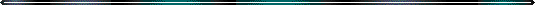 182250, Псковская обл., г. Себеж, ул.7 Ноября 21А, тел. 8 (81140) 22-086Информационный отчётза 2022 г.г.  Себеж 2022 г.Приложение № 2ИНФОРМАЦИЯкультурного потенциала культурно-досуговых учрежденийСебежского района Псковской области за 2022 годПолное наименование организации: Муниципальное бюджетное учреждение культуры «Районный культурный центр», краткое наименование: МБУК «РКЦ»Почтовый адрес, факс, телефон: 182250, Псковская область, Себежский район, г. Себеж, ул.7 Ноября, д. 21-А, факс – нет, 8 (811 40) 22-086Директор: Маслов Николай Анатольевичтелефон бухгалтерии: 8 81140 21-485Email: sebezh.rkc@mail.ruI. Муниципальные культурно-досуговые учрежденияОбособленные клубные учрежденияТипология клубных учрежденийКоличество библиотек, вошедших в состав муниципального культурно-досугового учреждения 4 ед.Количество клубных учреждений и библиотек, размещенных в одном здании 13 ед. (перечислить названия КДУ):Идрицкий Дом культуры и Идрицкая библиотека-филиал Сосновоборский Дом культуры и Сосновоборская библиотека-филиал Томсинский клуб-библиотекаКрасный клуб-библиотекаДединский клуб-библиотекаКрасноармейский клуб-библиотекаОрмейская библиотека-клубЗнаменская библиотека-клубБояриновская библиотека-клубДубровская библиотека-клубГлембочинская библиотека-клубОсынская библиотека-клубЦентральная районная библиотека им. «И.А. Бунина» и Себежская детская библиотекаИз общего числа клубных учреждений:аварийных _0_ ед. (наименование КДУ),в т. ч. по селу __0 ед. (наименование КДУ);требующих капитального ремонта 6 (Идрицкий Дом культуры, Сосновоборский Дом культуры, Центральная районная библиотека им. И.А. Бунина, Борисенский сельский клуб, Дединский клуб-библиотека, МБУК «РКЦ» г. Себежа).специально построенных 14, в т. ч. по селу  8приспособленных 5, в т. ч. по селу 3арендованных 2, в т. ч. по селу 2не отапливаемых 0, в т. ч. по селу-0не функционируют 0.Отключались от электроэнергии в течение отчётного периода 0 в т. ч. по селу – 0.Число зрительных залов 20 , в т. ч. по селу 15;посадочных мест 1790, в т. ч. по селу 1080;досуговых помещений 82, в т. ч. по селу 38.II. Кадры КДУ.Численность работников всего 73, из них штатных 59.В районе специалистов КДД, в т.ч. библиотека 40, КДУ 21, библиотека 19.Из них имеют: высшее профессиональное образование: 2 чел., высшее иное 12 чел.средне специальное 9 чел.; из них в сельской местности – в/п 1  - челсредне специальное иное: 26 чел.Число специалистов на одно КДУ ___3__ ; нагрузка на одного специалиста 48 /количество  мероприятий  и  клубных  формирований 6 .Количество специалистов, обучающихся в учебных заведениях на очном и заочном отделениях клубной специализации: 0 чел.Количество работающих специалистов клубного профиля на ставках: 1,0 – 24 чел., в т. ч. по селу: 50,75 - 0 чел., в т. ч. по селу – 0 0,5  - 16 чел., в т. ч. по селу  130,25- 1 чел., в т. ч. по селу - 1Сокращения специалистов в течение года (указать причину, дату, должность): нетВакансии по КДУ всего - 7, 3 по селу, 4 - РКЦ.III. Клубные формирования.Из общего числа формирований самодеятельного народного творчества:Из общего числа формирований любительские объединения, клубы по интересам:Расшифровка по направлениям деятельности любительских объединений и клубов по интересам (в т.ч. работающих на платной основе).В КДУ района действуют коллективы самодеятельного народного творчества:В районе 3 коллектива самодеятельного народного творчества имеют почетное звание «народный/образцовый».Таблица № 1В основном в районе развиваются следующие жанры: хореографический, вокально-инструментальный, сольное вокальное творчество, декоративно-прикладное искусство.Самое распространённое в районе – хореографическое направление. К сожалению, из-за отсутствия квалифицированных специалистов по направлениям академический вокал, фольклорное исполнение, изобразительное искусство, слабо развита работа по данным направлениям с населением Себежского района.     Возможно, что сегодня клубные учреждения на местах представляют собой набор традиционных форм клубной работы с населением и  не всегда используют в работе перечень услуг, отвечающий потребностям населения. Но все же есть то небольшое количество работников КДУ, кто уделяет должное внимание вопросу: «Чем люди хотели бы ещё заняться на досуге?», а для этого необходимо узнать их культурные предпочтения.  Работники стремятся разнообразить жизнь и культурный досуг своих односельчан и земляков, выходят на новые формы общения, характерные именно для любительства.Количество формирований, работающих на самоокупаемости 0.	Численность населения по району составляет 18833 чел.Численность населения в сельской местности 2377 чел.Численность городского населения составляет 16456 чел.Участие художественных коллективов в международных, всероссийских, областных мероприятиях (в т.ч. за пределами области)Таблица № 3Участие творческих коллективов Себежского районав Межрегиональных, Всероссийских, Международных фестивалях, конкурсах, праздниках – 2022 год IV. Культурно-массовая работа.В среднем каждое КДУ провело 130 мероприятий. Согласно Уставу МБУК «РКЦ» с 2022 года в структуру учреждения входит Кинозал Районного культурного центра как отдельное структурное подразделение. Отчёт по работе кинозала МБУК «РКЦ» за 2022 год:Количество проведённых мероприятий в отчётном году, по сравнению с предыдущим годом, увеличилось, как и посещаемость КДУ. 2022 год стал ярким и масштабным на проведение мероприятий в Себежском районе, так как были сняты ограничения из-за противоэпидемиологической обстановки и распространения коронавирусной инфекции.Большая работа в учреждениях культуры продолжается с людьми с ограниченными возможностями, что отражено в предоставленных отчётах. Начиная с 2021 года и по сей день ведется огромная работа по организации передвижной выставки «Тепло души и рук творенье» Мастеров с ОВЗ по зрению Сапега В.Ю. и Кусковой И.Б.. Алексиевец И.В., сотрудник Районного культурного центра является сопровождающим и основным помощником в организации выставок. Благодаря передвижному проекту, Валерия Юрьевича выдвинули на Премию Правительства Псковской области, он стал Лауреатом Премии за лучшие произведения в области культуры и искусства. В течение 2022 года участвовал в Фестивалях для людей с ОВЗ. Областной фестиваль для людей с инвалидностью по зрению «Творить-значит жить!» (Сертификат участника), «Псковская областная специальная библиотека для незрячих и слабовидящих»; Мероприятие Союзного государства «Фестиваль творчества инвалидов «Вместе мы сможем больше». Диплом II степени в номинации «Декоративно-прикладное искусство» и Диплом II степени в номинации «Хореографическое искусство», Диплом участника. г. Могилев, Беларусь. Так же второй год в РКЦ г. Себежа проводится новогодняя театрализованная программа для детей с ограниченными возможностями здоровья в рамках Фестиваля "Шаг навстречу!". Традиционная встреча «Уроки веры и добра», где проходит творческая программа с участием людей с ОВЗ. V. Организационно-методическая работа.Функции методической службы в районе возложены на Муниципальное бюджетное учреждение культуры «Районный культурный центр»  Его структура:Идрицкий Дом культурыСосновоборский Дом культурыДом культуры «Березка»Борисенский сельский клубДединский клуб-библиотекаКрасный клуб-библиотекаКрасноармейский клуб–библиотекаМаксютинский сельский клубДолосчанский сельский клубМостищенский клуб – библиотека Томсинский клуб-библиотекаБояриновская библиотека-клубГлембочинская библиотека-филиалДединская библиотека-филиалДубровская библиотека-клуб Знаменская библиотека-клубОрмейская библиотека-клубОсынская библиотека-клубСебежская центральная районная библиотека имени И.А. БунинаСебежская детская библиотекаИдрицкая библиотека-филиалСосновоборская библиотека-филиалМатериально-техническая база районной методической службы:Информационно-методическую, аналитическую, консультативную и практическую помощь сельским клубным учреждениям и работникам культуры оказывает Муниципальное бюджетное учреждение культуры «Районный культурный центр». В его задачу входит обеспечение всех учреждений методическими рекомендациями, пособиями, сценариями, оказание всесторонней помощи по всем направлениям культурно-досуговой деятельности. В целях качественного обеспечения клубной деятельности МБУК «РКЦ» укомплектован современным оборудованием - компьютером, в памяти которого формируется электронная база данных по основным направлениям клубно-досуговой деятельности. МБУК «РКЦ» имеет возможность пользоваться высокоскоростным интернетом благодаря проведённой линии «оптоволокна». МБУК «РКЦ» ведет активную работу по реализации системы учебно-методических мероприятий, направленных на совершенствование клубно-досуговой деятельности и активизацию внедрения в нее инновационных моделей и технологий.  Ежемесячно работники клубных учреждений района собираются на круглые столы в Районном культурном центре.  В течение месяца специалисты Районного культурного центра осуществляют выезды в свои структурные подразделения.Наличие подписки на периодические издания: Районная газета «Призыв».Приложение № 3ИНФОРМАЦИЯпо культурно-досуговой деятельности КДУ Себежского района за 2022 годВ Себежском районе непрерывно совершенствуется культурно-досуговая деятельность. Каждый год вносит свои коррективы в деятельность КДУ района, 2020-2021 годы были осложнены противоэпидемиологической обстановкой в стране из-за распространения Ковид-19. Но  2022 год для всех жителей не только Себежского района, но и страны в целом стал как большой новый глоток воздуха, и все культурно-досуговые учреждения района «ринулись в бой» с новыми идеями, творческими задумками и мероприятиями.Новые коррективы в культурную жизнь района внесла специальная военная операция, проводимая на территории Украины. И учреждения культуры стали одними из основных центров для сбора гуманитарной помощи нашим военным, выполняющим служебный долг в специальной военной операции. Также в течение года было организовано большое количество мероприятий: концерты – акции, автопробеги, торжественные мероприятия в поддержку Президента РФ и вооруженных сил РФ. Можно сказать, что среди населения Себежского района значительно повысился престиж патриотических мероприятий и патриотического воспитания. КДУ Себежского района ведут активную работу по патриотическому направлению: День снятия блокады Ленинграда, День памяти воинов-интернационалистов, 22 годовщина героического подвига десантников 6-ой роты, в память которой в третий раз прошел Фестиваль патриотической песни, посвященный Дню памяти воинов-десантников 6-й парашютно-десантной роты 104 гвардейского полка Псковской дивизии.3 апреля на Кургане Дружбы в Себежском районе прошел молодежный слёт, посвященный Дню единения народов России и Беларуси. Учащиеся старших классов Себежской школы и школы г. Верхнедвинска встретились на дружеской стороне, играли в игры на знакомство и сближение, пели песни у костра дружбы. «Две сестры — Беларусь и Россия: общая история, культура, судьба» — это творческая программа с участием самодеятельных коллективов и исполнителей России и Беларуси. Россию представили Ансамбль народной песни «Сударушка» и Роберт Маслов, исполнявший песню "Две сестры" с Денисом Солтаном из Беларуси. В районном культурном центре прошел праздничный концерт с участием коллективов из Беларуси: Образцовый хореографический коллектив «ЗАБАВА» и Народный ансамбль белорусской песни «НЕВИДА». С ответным визитом делегация Себежского района посетила город Полоцк, где после экскурсии по древнему граду в городском Доме культуры состоялся концерт ансамбля народной песни «Сударушка» п. Идрица, Анны Яковлевой из г. Себежа, Анастасии Чегодаевой и Роберта Маслова. Отметим еще немного мероприятий по укреплению международного сотрудничества со странами - побратимами. 28 мая на площадке возле памятника Симеону Полоцкому развернулся традиционный праздник народного творчества "Полоцкий фест", особенностью которого в этом году стало выступление ярких артистов из городов России: Анны Яковлевой из г. Себеж и ансамбля "Очелье" рук. Кагазежева В.В. из г. Псков. В рамках празднования Славянского Базара в Белауси ансамбль народной песни «СУДАРУШКА» (рук. Елена Маслова) п. Идрица, и солисты Анна Яковлева и Николай Зайцев (который также представил свои работы в техниках "кубовая набойка" и "лозоплетение"). Николай Зайцев также провел мастер-класс по оттиску рисунка на ткани и вязанию половиков. Тетюхина Валентина - сотрудница Себежского РКЦ - представляла клуб "Лоскутные чудеса" с мастер - классом "Кукла-травница", Елена Маслова провела мастер-класс по изготовлению броши из лоскутков. Себежской стороной на площадке был представлен флаг и книги "Курган Дружбы" (прямо из типографии). Также была представлена фотовыставка" Навсегда в сердце" - самые известные места Верхнедвинска и Себежа, фото совместных культурных мероприятий соседних районов. Тематическая площадка подворье Верхнедвинского и Себежского районов отмечена дипломом лауреата 1 степени в номинации «Лучшая тематическая театрализованная площадка». 3 июля 2022 г. в городе Верхнедвинск (республика Беларусь) прошли праздничные мероприятия, посвященные Дню независимости Республики Беларусь и Дню города Верхнедвинска. Праздничные мероприятия посетила официальная делегация Себежского района. В праздничном концерте в городском парке Верхнедвинска приняли участие солистка Анна Яковлева из г. Себежа и Ансамбль народной песни "Сударушка" (руководитель Елена Маслова) п. Идрица.30 апреля состоялось грандиозное и важное событие для Себежского района – открытие памятника «Зарождение Знамени Победы» на въезде в посёлок Идрица. В прямом смысле слова в зарождении Знамени Победы приняли участие все неравнодушные жители Себежского района, ведь в течение года в Себеже, в Идрице и на месте основания памятника проходили благотворительные концерты по сбору средств на благоустройство памятного места.	9 мая после двухлетнего перерыва из-за пандемии, состоялся долгожданный праздничный парад служащих, работников предприятий и учреждений Себежского района, парад военной техники. Более 250 человек выстроились с табличками и фотографиями Героев войны своей семьи, Бессмертный полк гордо шагал по центральной улице Себежа к месту Братскому воинскому захоронению, где возложили цветы и почтили память павших в годы войны минутой молчания. Завершился праздничный день большим концертом «Сквозь года звенит Победа!».Еще одним важным моментом в патриотическом направлении стало открытие памятных знаков и бюстов  в Себежском районе. Так, в д. Дедино был открыт памятник красноармейцу Ивану Терентьеву, в деревне Глубочица открыт памятник партизанке, Герою войны Марии Натунич. 28 мая в преддверии праздника Дня пограничника в Себежском районе торжественно открыли первую именную пограничную заставу на Себежских рубежах, первый памятник Пограничникам всех Поколений. 12 июня по всей стране отмечается праздник – День России! В Себежском РКЦ прошел праздничный концерт, с использованием оборудования автоклуба, на берегу Себежского озера. В рамках концерта сотрудники РКЦ провели акцию «Ленточка триколор», также были украшены окна Домов культуры района в рамках акции «Окна России». В этот же день Себежская театральная студия «Перезагрузка», существующая на базе РКЦ, приняла участие в конкурсе чтецов «У каждого в душе своя Россия» (г. Псков) и заняли 2 место. 22 июня 1941 года — одна из самых печальных дат в истории России — День памяти и скорби — день начала Великой Отечественной войны. В Себежском РКЦ почтили память зажжением свечей и минутой молчания. В фойе размещён информационный блок о памятной дате 22 июня сотрудники Администрации Себежского района, культуры, пограничной службы и просто неравнодушные люди пришли в Сквер Знамени Победы, приобщиться к Всероссийской траурной акции "Минута молчания". Возложили цветы в память воинов и мирных жителей, отдавших жизни в годы Великой Отечественной войны ради нашего мирного неба над головой.День партизан и подпольщиков прошёл в Себежском районе, крае партизанской славы, 25 июня. Программа мероприятия была насыщенная, не смотря на жаркую погоду. Полевая каша, традиционный костёр, праздничная программа с песнями и танцами военных лет, и конечно, митинг, в память обо всех, кто воевал и защищал наш край от гнёта гитлеровской армии. Участники мероприятия возложили цветы к мемориалу и почтили память павших минутой молчания.Курган дружбы. Традиционная 63-я Международная встреча ветеранов Великой Отечественной войны, а также участников партизанского движения России и Белоруссии прошла в Себежском районе на границе трёх государств на Кургане Дружбы 4 июля. Под легендарную «Катюшу» на площадке разгорается традиционный костер дружбы, после официальной части возложения гирлянд и венков, праздничный концерт, интерактивные площадки, ярмарка мастеров декоративно-прикладного творчества, молодежные площадки. Если не чтить память прошлых лет, в будущее не попадешь, поэтому сейчас особенно важно сохранить в умах молодого поколения те подвиги, те события, благодаря которым наша страна есть и будет жить.17 июля 2022 года - 78-я годовщина освобождения города Себеж от немецко-фашистских захватчиков. В этот день прошла презентация книги "Кургану Дружбы - 60". Провели презентацию Ирина Иванова и Сергей Везовитов. Торжественная церемония возложения памятной гирлянды к монументу Знамени Победы и передача потомкам советского солдата, освобождавшего Себежский район в 1944 году, принадлежавшей ему медали «За Отвагу» обнаруженной на поле боя после окончания войны. Затем прошла торжественная церемония гашения вновь выпущенного почтового конверта, выпущенного Почтой России к дате 250-летия со дня вхождения города Себежа в состав Российской империи.День Государственного флага Российской Федерации. Одним из главных символов российской государственности является флаг, представляющий собой полотно трех цветов: белого, синего и красного. Сотрудники Себежского РКЦ раздали флажки жителям города, чтобы напомнить людям о единстве, что от каждого из нас, от нашего труда, гражданской ответственности зависит настоящее и будущее родной страны, судьба нашей малой родины. А российский флаг - один из главных символов гордости, патриотизма и единения россиян.В День народного единства на сцене Районного культурного центра выступал ансамбль народной песни «Сударушка» п. Идрица, участник теле-шоу 1 канала «Поем на кухне всей страной» с праздничной программой «Сердце земли моей».День Героев Отечества в России — это памятная дата, которая отмечается ежегодно 9 декабря.  9 декабря в зале Районного культурного центра прошла встреча с родственниками погибших воинов-участников специальной военной операции на Украине. Семьи погибших рассказали о своих героях, и теперь уже о наших героях Отечества, защищавших наш народ от неонацизма. Далее состоялось торжественное мероприятие – концерт в поддержку вооруженных сил РФ, участвующих в СВО на Украине. В течение года в поддержку воинов, мобилизованных и добровольцев, служащих в вооруженных силах РФ проходили концертные программы, акции по сбору гуманитарной помощи, автопробеги и флешмобы. В Себежском районе прошел автопробег в поддержку наших солдат, около двухсот машин с флагами России проехали от центральной площади города Себежа до деревни Заситино, где возле памятного знака возложили цветы и исполнили песню «Катюша».5 мая в посёлке Идрица, у недавно открытого мемориала «Знамя Победы», прошёл митинг в поддержку российских военнослужащих и жителей ДНР и ЛНР. Около 300 человек – ветеранов, юнармейцев, общественников и просто неравнодушных жителей – пришли, чтобы поддержать наших воинов. В числе прочих был и бывший узник концлагерей, участник Парада Победы в Берлине Петр Воронцов. 15 апреля состоялся концерт-акция в поддержку вооруженных сил России, выполняющих специальную военную операцию на территории Украины на площади Районного культурного центра.17 марта 2022 года в Себеже состоялось  событие, грандиозное для Себежского района. Презентация 7-го тома книги "Солдаты Победы", посвященного участникам Великой Отечественной войны, состоялась в зрительном зале Себежского районного культурного центра. На презентации выступали Директор Себежского краеведческого музея - Федор Иванович Черников, Начальник отдела образования Администрации Себежского района - Сергей Михайлович Везовитов, Глава Себежского района Леонид Михайлович Курсенков. Благодарственные письма были вручены всем, кто принимал активное участие в создании тома.2. Работа с детьми и подростками:Работа с детьми и подростками очень важна в современном мире и направлена на организацию их досуга, развитие творчества и фантазии, самостоятельности, ответственности и правильного патриотического воспитания – вот те задачи, которые ставят перед собой работники культуры при подготовке и во время проведения мероприятий для детей и подростков. Формы мероприятий, проведённых с детьми, очень разнообразны: различные игровые программы с элементами театрализации, театрализованные и познавательные конкурсные программы, игры-путешествия, спортивные и культурно-развлекательные программы, конкурсы, викторины, видеофильмы и др.  По традиции, в Себежском районе уже 13 лет проводится Церемония награждения Главой района одаренных детей Себежского края «Движение к достижениям 2021» – ежегодная церемония, стать участником которой мечтает и старается каждый ребенок, а поддерживает его в этих стремлениях  каждый родитель. Мероприятие для участников очень важно, дети стараются в течение года оказаться лучшими в учебе или спорте, творчестве и других областях досуга. Лучшие учащиеся школ, вокалисты, танцоры, спортсмены награждаются главой Себежского района за достигнутые за год успехи, участие в олимпиадах и конкурсах, соревнованиях и мероприятиях. Декабрь и январь полон для детей на театрализованные и развлекательные представления у новогодней ёлки. В этом году представления «Волшебные часы Деда Мороза» (РКЦ), «А Баба Яга против!» (Идрицкий ДК), «Школа волшебства» (Сосновоборский ДК) и др. привлекли большое количество детей. В  сентябре в Себеже состоялся областной фестиваль театрального искусства «В Себеж к Гердту!», где были представлены спектакли для детей, на разные темы и сюжеты.В августе во всех КДУ Себежского района проходили познавательно-развлекательные мероприятия в рамках проекта РКЦ «Пришли Спасы – готовь припасы!». Игровые программы с конкурсами и призами, загадками и квестами прошли на праздновании трех Спасов.9 июля был оформлен проект «Русская деревенька» в рамках празднования Дня Себежского края. Специалисты Сосновоборского Дома культуры, Дединского и Красного клубов-библиотек создали деревенский уголок с предметами домашнего и дворового быта коренных жителей Себежского района. Дети могли отведать блюда кухни наших бабушек, поиграть в игры молодости наших родителей и узнать для, чего нужны сечки, ухваты, как кормили скотину и т.д.1 июня в Международный день защиты детей в Себеже и районе были организованы площадки для развлечений с детьми. В Себеже прошел шахматный турнир в городском парке, и Фестиваль «Путешествие в мультиландию» с красками холи и шоу мыльных пузырей. В течение школьных каникул проводились мастер-классы для детей: текстильные игрушки, куклы, лепка из полимерной глины, кофейные игрушки, правополушарное рисование, ткачество, елочные игрушки и т.д.В мае РКЦ организовал Районный конкурс чтецов «Победа в сердце каждого живет!». В ходе отборочного тура жюри выбрали лучшие стихотворения и на страничке В контакте объявили голосование. Просмотр видеороликов значительно повысил рейтинги и посещаемость страницы Себежского РКЦ, а также помог определить победителей конкурса. Себежский РКЦ ежегодно приглашает Московский театр «ВАРЯГИ» со спектаклями для детей. В 2021 году спектакль «Храбрый портняжка» собрал 341 зрителя,  а спектакль «Огниво» в апреле посетили 342 человека.Организация досуга молодежи:У молодёжи есть одна примечательная особенность – повышенная социальная активность. Молодые люди активно вступают в жизнь и как бы «примеряют» на себя разные социальные роли, виды и способы общественной деятельности, разные формы общественного сознания. Отсюда напряженный интерес к различным сторонам жизни, поиск значимых сфер деятельности, стремление испытать на себе, испытать себя, найти смысл жизни. Молодые люди не только посещают клубные учреждения с целью досуга, но и часто являются помощниками в проведении мероприятий, выступают в роли ведущих концертных программ. В 2022 выросло число волонтеров культуры в волонтерском центре, организованном в Себежском РКЦ. За 2022 год волонтерское объединение приняло участие в 30 районных мероприятиях, в которых было задействовано 25 добровольцев. Всего за 2022 год проведено 30 мероприятий, в которых приняли участие 25 волонтеров сферы культуры. За первое полугодие 2022 года проведено 23 мероприятия, в которых приняли участие 25 волонтеров сферы культуры. Наиболее значимые мероприятия: Детская городская елка в январе «Волшебные часы Деда Мороза», поздравление детей в детском саду «Солнышко». Задействовано 3 волонтера, посещаемость на мероприятиях 139 человек.Акция ко Дню снятия Блокады Ленинграда «Блокадный хлеб» 25 января, задействовано 4 волонтера посещаемость на мероприятии 157 человек.«8 лет в родной гавани» акции в День воссоединения Крыма с Россией. Задействовано 9 волонтеров, посещаемость 120 человек.Молодежный слет на Кургане Дружбы 2 апреля в День единения народов России и Беларуси. Задействовано 5 волонтеров, посещаемость 30 человек. Акции и информационные часы по пропаганде ЗОЖ, антинаркотической профилактике, укрепление норм и ценностей морали, приобщение к культуре Себежского района, аквагрим детям на праздниках района, празднование Дня защиты детей, Дня молодежи,  Задействовано 25 волонтеров, посещаемость 907 человек.  За второе полугодие прошло 7  мероприятий с привлечением волонтеров культуры в количестве 25 человек. Наиболее важные мероприятия, в которых были задействованы волонтеры: праздничный концерт в День молодежи с красками холи и караоке – баттлом (350 человек, 5 волонтеров). Праздничный концерт «Главней всего погода в доме», посвященный Дню семьи, Любви и Верности (360 человек, 4 волонтера). Фестиваль вокально-инструментальных ансамблей «На Себежской волне» (700 человек, 4 волонтера). Волонтер Снежана Макарова в летние каникулы проводила серию мастер-классов для детей по изготовлению текстильных игрушек. Областной фестиваль театрального искусства «В Себеж к Гердту!» (более 400 посетителей, 3 волонтера). Районный открытый фестиваль самодеятельного творчества «Спасибо маме говорю», приуроченный к Дню матери (242 человека, 6 волонтеров). Торжественное мероприятие в День Героев Отечества, в поддержку СВО на территории Украины (100 человек, 3 волонтера). Детская городская ёлка (150 посетителей, 7 волонтеров).4.Организация семейного досуга:7 января, в день светлого праздника - Рождества Христова, в зрительном зале РКЦ состоялось театрализованное музыкальное представление для всей семьи, подготовленное совместно с Воскресной школой Храма Св. Троицы г. Себежа. На праздничное мероприятие люди шли всеми семьями, зал радушно встречал аплодисментами всех участников программы. Гостей порадовали творческие музыкальные, вокальные коллективы Районного культурного центра и Себежской школы искусств. Трогательные, проницательные стихи и, конечно, театрализованное представление учащихся Воскресной школы, где героям удалось распознать и избавиться от греховных страстей, никого не оставили равнодушными. По окончании представления все дети, присутствующие на празднике, получили сладкие призы.8 июля в День семьи, любви и верности прошел Молебен Петру и Февронии в Городском парке Себежа, на центральной площади города состоялся концерт «Главней всего погода в доме».5.Организация досуга пожилых людей, инвалидов и других социально-незащищенных групп населения:Районным культурным центром ведется активная работа по организации мероприятий для обеспечения досуга пожилых людей. На базе РКЦ продолжают работу любительские объединения для пожилых людей, проводятся вечера отдыха для людей благородного возраста. Активно работают коллективы - хор «Ветеран», хор «Возрождение», клуб «Ветеран» - в разрешенное время.Несколько активных людей с ограниченными возможностями здоровья принимают участие в различного рода конкурсах и мероприятиях областного и всероссийского уровней.   Так, по сложившейся многолетней традиции, люди с ограниченными возможностями здоровья принимают участие в Международном фестивале «День ремесленника Себежского края». Организаторы обязательно приглашают к участию людей с ограниченными возможностями здоровья как для формирования активной жизненной позиции и чувства сопричастности к жизни района, так и с целью повышения общей культуры как инвалидов, так и членов их семей. Из себежан-инвалидов традиционно участвуют в фестивале Ирина Брониславовна Кускова, Татьяна Борисовна Голубева, Валерий Юрьевич Сапега. Ежегодно они радуют и удивляют нас своим мастерством, богатой фантазией, техникой исполнения работ, а также стойкостью, активностью, жизнелюбием.В этом году по Псковской области путешествовала передвижная выставка изделий декоративно-прикладного творчества, Мастеров В.Ю. Сапега и И.Б. Кусковой. Мастера с ограниченными возможностями здоровья, под руководством И.В. Алексиевец, показали выставку изделий ДПИ в Пскове, Опочке, Пустошке, Невеле, Великих Луках и Себеже.  Ежегодной стало проведение в Районном культурном центре традиционной встречи людей с ограниченными возможностями «Уроки веры и добра».  День 3 декабря отмечен в календарях всего мира.  Для детей с ограниченными возможностями здоровья, немного с запозданием, 28 декабря, сотрудники РКЦ провели театрализованную постановку-игру у елки «Ларец новогодних чудес». Дети получили подарки от Деда Мороза, испытали море эмоций, радости и тепла от мероприятия.1 октября состоялся праздничный концерт «Есть возраст золотой…» с участием хора «ветеран» РКЦ. Поздравления от детей и внуков звучали со сцены Себежского РКЦ в адрес бабушек и дедушек. В Ноябре свой 35-летний юбилей со дня основания отпраздновал Себежский хор «Ветеран», рук. Владимир Михайлович Шакуров. Поздравления от Администрации Себежского района, Районного совета ветеранов и Районного культурного центра прозвучали в адрес хора. Совместный концерт хора г. Себежа и п. Идрица завершил праздничную программу.6. Работа с семьями и несовершеннолетними, находящимися в социально-опасном положении:Большинство из мероприятий в Себежском районе акцентировано на работу с несовершеннолетними, находящихся   в социально опасном положении. Ребята из так называемой «группы риска», активно привлекаются для подготовки массовых районных мероприятий («Масленица», «День Победы», «День города»), патриотических акциях («Георгиевская ленточка», «Российский флаг», «Горсть земли», «Свечи памяти», «Беслан, мы с тобой»), выставок, к работе любительских объединений, к участию в концертах, игровых программ. Была продолжена работа с воспитанниками Себежского специального учебно-воспитательного учреждения для обучающихся с девиантным (общественно-опасным) поведением. В течение 2022 года коллектив «Братство» учащихся СУВУ принял участие в мероприятиях: в качестве зрителей на торжественном мероприятии в День Героев Отечества, в акции памяти 6-й роты, в киносеансах, организованных специально для них, патриотических фильмов. В день фестиваля театрального искусства « В Себеж к Гердту», в СУВУ приезжал театр с постановкой.22 июня, воспитанники СУВУ г. Себежа принимали активное участие в акции «Свеча памяти», зажигали свечи у Воинского захоронения №1 в память погибших в годы Великой Отечественной войны. Также принимали участие в акциях в День России.Работа с населением по профилактике алкоголизма, наркомании, табакокурения и СПИДа:Работники РКЦ регулярно ведут работу с населением по профилактике алкоголизма, наркомании, табакокурения и СПИДа, особое внимание уделяется детям, подросткам и молодежи. Пропагандируется здоровой образ жизни, наглядно и устно освещается деятельность правоохранительных органов по борьбе с наркоманией и незаконным оборотом наркотиков. Например, в 2022 году работниками Идрицкого Дома культуры организованы и проведены следующие мероприятия:Турниры по пинг-понгу;Всемирный День без табака – выставка плакатов и видео-акция «Нет табаку»;Международный День отказа от курения – информационная выставка и акция «Отказ от курения»;Всемирный день борьбы со СПИДом – информационная выставка и акция «Стоп СПИД»;Информационная выставка «День борьбы против рака»;Информационная выставка «Наркотики – дорога в никуда»;Шахматный турнир;Турнир по ходьбе на ходулях;Детская развлекательно-познавательная программа «Будь здоров»Детская развлекательно-познавательная программа «День гимнастики»На базе Себежкого РКЦ и КДУ района действуют любительские объединения спортивного направления, цель которых приобщение людей к ведению ЗОЖ.Инновационные формы культурно – досуговой деятельности:Автоклубы – не новая форма работы, а, скорее, забытое старое. В 2022 году Себежский автоклуб совершил 25 выездных концертных программ, провел 28 дней в творческих путешествиях, привез 89 артистов и технического персонала на мероприятия, обслужил 3268 человек в деревнях: Глембочино, Борисенки, Чернея, Ормея, Затурье и т.д. Побывал в Волоколамске на Дне города и в Москве. Ещё одна инновация этого года – оформление Арт-зоны и фото-пространства к тематическим мероприятиям. На день Святого Валентина прошли фотосессии в оформленном зале. На новогодние праздники в фойе РКЦ была оборудована арт-зона, где дети читали стихи Деду Морозу и смогли фотографироваться с ним.Установленный ранее водный понтон продолжает пользоваться огромным спросом, сотрудники РКЦ в этом году оформили фотозону для семей и возлюбленных на воде.     В фойе Районного культурного центра используется демонстрация тематических видеороликов с помощью стационарно установленного видеопроектора и экрана. В июне 2022 года официальный сайт РКЦ был закрыт в ввиду отсутствия финансов для оплаты содержания сайта. В настоящее время идет активная работа над созданием нового сайта Себежского РКЦ, на котором будет возможность показать новости всех структурных подразделений Себежского РКЦ.Также активно ведется работа с населением посредством Официальной группы В контакте Себежского РКЦ https://vk.com/rkc.sebezh. Страница в сентябре 2021 года прошла верификацию и является официальной и единственной страницей Себежского РКЦ в социальной сети. В декабре страница прошла подтверждение через платформу Госуслуги. Менеджер по связям с общественностью ведет информационную и рекламную работу в сети интернет через систему Госпаблики. Теперь вся информация фильтруется через сайт Госпаблики. Информационная безопасность выходит на первый план, т.к. большая часть работы стала вестись через Интернет. 9. Платные виды услуг культурно-досуговых учреждений:Платные услуги предоставляются с целью всестороннего удовлетворения потребностей населения, улучшения качества услуг, привлечения дополнительных финансовых средств. Финансовые средства, полученные учреждением, направляются на развитие материально-технической базы, реализацию новых проектов в рамках основной уставной деятельности, совершенствование сферы платных услуг, материальное стимулирование сотрудников, участвующих в организации и осуществлении платных услуг приобретение и ремонт радиоаппаратуры, оборудования; содержание легковой автомашины, приобретение оборудования и инвентаря; приобретение информационных ресурсов; содержание помещений учреждения; содержание оборудования и инвентаря; оплату стоимости переподготовки сотрудников и руководителя, прочие расходы.Платные услуги осуществляются согласно Положения о платных услугах с разработанным прейскурантом цен по каждому структурному подразделению.Отдельным категориям населения платные услуги оказываются на льготной основе, например:многодетным семьям;инвалидам;детям до 3-х лет;работникам культуры.Детям мобилизованныхБеженцам.Согласно Уставной деятельности МБУК «РКЦ» осуществляет следующие платные услуги:- проведение мастер – классов;- звуковое обеспечение мероприятий сторонних организаций;- организация и проведение дискотек (молодежные, подростковые, детские,) танцевальных вечеров, праздников, встреч, вечеров отдыха, тематических вечеров, литературно-музыкальных гостиных, концертов, спектаклей и других культурно-досуговых мероприятий, в том числе по заявкам организаций;- обучение в платных кружках, студиях;- изготовление и предоставление проката сценических костюмов, обуви, реквизита, и другого оборудования;- проведение экскурсий в Галерее ремесел;- совместное проведение концертов с участием профессиональных коллективов, исполнителей и авторов, цирковых представлений, шоу-программ, выставок- распродаж на договорной основе.- кинодеятельность. Дополнительные средства от приносящей доход деятельности получаем, предоставляя новые услуги: - использование «Банкетного зала» для проведения свадеб, юбилеев, торжеств, а также как зала для совещаний, конференций;- предоставление других помещений в аренду;- реализация сувенирной продукции;-проведение выставок-продаж сувениров, изделий мастеров традиционной народной и ремесленной культуры, произведений художников, реализация их продукции в целях содействия дальнейшему развитию самодеятельного творчества мастеров и художников;- услуги ксерокопирования;  Привлекаем неравнодушных людей, имеющих возможность, оказать материальную помощь на развитие творческой деятельности, приобретение основных средств и проведение ремонтно-строительных работ в учреждениях культуры. 10. Совместная работа с другими организациями и ведомствами по организации досуга населения:	Работа учреждений культуры района по организации досуга населения проводилась совместно со многими организациями и ведомствами. Это районный Информационный Центр МАУ ИЦ «Себеж-ресурс», общеобразовательные школы и Себежский колледж, Совет ветеранов войны и труда, общество инвалидов, комитет по делам семьи, администрации поселений, школы и детские сады. Ведется тесное сотрудничество с воспитанниками детской воскресной школы при Храме Святой Троицы г. Себежа.Профессиональные праздники, в течение года, многие организации проводят в стенах Районного культурного центра. Таким образом, в этом году совместными силами были подготовлены концертные программы ко дню работников ЖКХ, дню работников сельского хозяйства и перерабатывающей промышленности, дню работников дорожного хозяйства, дню работников автомобильного транспорта, дню полиции, дню пограничника, дню энергетика и др.11. Наиболее значимые культурно-досуговые мероприятия за 2022 год12. Мероприятия, планируемые в рамках памятных и знаменательных дат 2023 годаИнформация о юбилейных датах учреждений культуры клубного типа, самодеятельных коллективов и работников клубной отрасли в 2023 годуПриложение № 5ИНФОРМАЦИЯ 
о состоянии развития самодеятельного народного творчества за 2022 год. 
Первостепенную роль в сохранении и развитии самодеятельного народного творчества играют культурно-досуговые учреждения. В Себежском районе автономно функционирующих выставочных залов не существует. Учреждения культуры изыскивают выставочные площади, для приобщения земляков и гостей города к миру прекрасного. Характеристика развития жанров:
вокальные - 6- Хор «Ветеран» (взрослый) РКЦ г. Себеж;- Хор «Возрождение» (взрослый) Идрицкий Дом культуры;- Ансамбль «Себежанка» (взрослый), ДШИ г. Себеж;- Детская эстрадная группа «Маленькая компания» (детский) ДШИ г. Себеж;- Ансамбль «Сударушка» (взрослый) Идрицкий Дом культуры.
хореографические -10-  Народный самодеятельный коллектив детский хореографический ансамбль «Рассыпуха» ДШИ г. Себеж;- Танцевально-спортивный клуб «Полонез» (детский)- ТСК «Полонез» (молодежный);- ТСК «Полонез» (взрослый) РКЦ г. Себеж;-  Студия танца «Энергия» РКЦ г. Себеж;- Танцевальный коллектив «Каскад» (детский) Сосновоборский Дом культуры;- Танцевальный коллектив «Каскад» (молодежный) Сосновоборский Дом культуры;-  Танцевальный коллектив «Весёлые ребята» (детский) Сосновоборский ДК;-  Танцевальный коллектив «Гномы» (детский) Сосновоборский ДК. - Танцевальный коллектив «Реальность» (дети, подростки) РКЦ г. Себеж.
Фольклорный – 1- Клуб любителей фольклора «Душегрея»
   Два коллектива имеют звание «народный»: 
- народный самодеятельный коллектив детский хореографический ансамбль «Рассыпуха» (руководители Заслуженный работник культуры Российской Федерации Изотова Лариса Александровна и Изотов Сергей Николаевич); 
- народный самодеятельный коллектив ансамбль преподавателей «Себежанка» - руководитель Заслуженный работник культуры   Российской Федерации Федотова Н.А.Один - «образцовый»- образцовый художественный коллектив детская эстрадная группа «Маленькая компания»- руководитель Заслуженный работник культуры Российской Федерации Федотова Н.А.В этом году коллективы вели активную творческую жизнь и добились множество наград всероссийского, областного и международного уровней. Это отмечено в приложении к отчёту «Форма 18 а».  Приложение № 6ИНФОРМАЦИЯо работе клубных учреждений культуры по сохранению и развитию традиционной культуры Себежского района за 2022 год.Состояние и тенденции развития традиционной культуры района за 2022 год.На начало 2022 года в районе действуют 5 комнат народного творчества и ремесел, 5 уголков крестьянского быта, которые занимаются народным творчеством, нематериальным культурным наследием, проводятся экскурсии, привлекают подрастающее поколение к народной культуре. Всего в Себежском районе действует 19 клубных формирования по декоративно-прикладному творчеству с количеством 230 участников.   Для сохранения и возрождения традиционной культуры Себежского края, за последние годы стало проводиться большое количество этно– экспедиций во время которых были записаны уникальные обряды, рецепты, местные легенды, местный говор и др.     В учреждениях культуры Себежского района проводится большое количество народных праздников с использованием материалов, собранных входе экспедиций, экскурсии в комнатах и уголках народного быта, галереях и комнатах ремёсел, встречи с мастерами декоративно – прикладного творчества, мастер – классы для детей и взрослых.Для поддержки народных умельцев в районе с 2013 года проходит праздник «День ремесленника», который пользуется большой популярностью среди местных мастеров и не только, начиная с 2019 года праздник приобрел статус Международного фестиваля, на который съезжаются мастера из разных уголков Псковской области, Беларуси и Латвии.2.Наличие Центров (Домов) комнат ремесел, уголков крестьянского быта:Комната ремесел г. Себеж РКЦ. 2017 год, руководитель – Тетюхина В.В.Комната ремесел п. Идрица 2005 год. Руководитель -Маслова Е. М.Комната русского быта п. Идрица. 2008. Руководитель - Маслова Е. М.Центр ткачества п. Идрица. 2013г. Руководитель - Маслова Е. М.Комната народного быта д. Томсино. 2008г. Руководитель  -  Данилова Г.К.Уголки крестьянского быта:Красный клуб - библиотека д. Сутоки, 2007 г. Руководитель  - Суздалева Н.А. Мостищенский сельский клуб д.Мостище, 2006г. Руководитель - Редингер В.И.Максютинский сельский  клуб д. Кицково, 2017г. Руководитель - Мочалова С.Г.Дединский клуб - библиотека д. Дедино , 2018г. Руководитель -  Миронова Т.В.      Красноармейский клуб - библиотека  д. Исаково, 2019г. Руководитель – ПроценюкО.В.Cведения о мастерах по видам декоративно-прикладного искусстваСебежского района на 01.01.2022 г.Общее количество мастеров 201,из них - по видам ДПИ:отчет о проведенных выставках ДПИМБУК «РКЦ» в 2022 годуВсего в Себежском районе действует 19 клубных формирований по декоративно-прикладному творчеству с количеством 230 участников.    «Лоскутные чудеса» МБУК «РКЦ» - рук. Колесник О.Н. (лоскутное шитье)«Папа Карло» МБУК «РКЦ» - Ильченко А.Н. (резьба по дереву)«Сделай САМ» МБУК «РКЦ» - Сушилова С.А. (рукоделие)«Валяние» МБУК «РКЦ» - Иванова Л.А. (сухое валяние)«Рукодельница» Дединский к\б – Миронова Т.В. (рукоделие)«Масяня» ДК «Берёзка» - Голубева Н.В. (рукоделие)«Фантазёры» Максютинский СК – Гришмановская С.Л. (рукоделие)«Затейники» Мостищенский СК – Редингер В.И. (рукоделие)«Рукодельница» Мостищенский СК – Жукова З.В. (рукоделие)«Марья-искусница» Идрицкий ДК – Маслова Е.М. (рукоделие)«Акварелька» Идрицкий ДК – Колесникова О. (живопись) «Я САМ» Ормейская б\к – Черноок О.С. (рукоделие)«Праздничная мастерская» Борисенский СК – Невойт Р.А. (рукоделие)«Кудесники» Сосновоборский ДК (дети) – Ранде Т.В. (рукоделие)«Кудесники» Сосновоборский ДК (молодежь) – Ранде Т.В. (рукоделие)«Центр ткачества» Идрицкий ДК – Маслова Е.М. (ткачество) «Гончар» Идрицкий ДК – Зайцев Н.А. (лепка из глины)«Руколельница» Знаменская библиотека – клуб – Григорьева Л.В. (рукоделие)«Рукодельница» Томсинский клуб - библиотека - Данилова Г.К. (рукоделие)            С целью пропаганды народной культуры проводятся праздники народного календаря. Праздники: Рождество, Коляда, Масленица, Сороки, Пасха, Иван Купала, Покров, Параскева Пятница, Медовый спас, Яблочный спас, Ореховый спас.10.Наличие методистов по традиционной культуре   - 0:  в РКЦ- 0. Из них с высшим образованием- нет, средне – специальным - 0: .Количество специалистов, обучающихся в ВУЗах по данной специальности- 0. Отчето деятельности Районного культурного центраСебежского района за 2022 годЮридический статус РКЦПолное наименование учреждения: Муниципальное бюджетное учреждение культуры «Районный культурный центр»Почтовый адрес, факс, телефон: Псковская область, Себежский район, г. Себеж, ул.7 Ноября 21 «А», факс – нет, тел. 8 81140-22-086Является ли учреждение юридическим лицом (если да, указать полное наименование учреждения.) Муниципальное бюджетное учреждение культуры «Районный культурный центр»          Устав муниципального бюджетного учреждения культуры «Районный культурный центр» (утвержден Постановлением Администрации Себежского района от 29.04.2015 № 225).МБУК «Районный культурный центр» не имеет собственную бухгалтерию. Счетно-бухгалтерское облуживание деятельности Учреждения осуществляет муниципальное казенное учреждение «Центр финансово-бухгалтерскогообслуживания и бюджетной отчетности» (МКУ ЦФБО).Директор МБУК «РКЦ» Маслов Николай Анатольевич, 2.10.1970, средне Т. 8 (81140) 22-086.Материально-техническое состояние учреждения.Здание КДУ: специально-построенное Год постройки 1989 г. Общая площадь здания 1971,6Наличие звукоусилительной, аудио-видеопроекционной техники во всех ДК, сельских клубах, позволяет выполнять поставленные задачи и предоставлять разнообразные услуги населению.Период эксплуатации технического оборудования соответствует нормам и при необходимости (износ, неисправность) своевременно списывается.Наличие сценических костюмов: РКЦ имеет в наличии комплект костюмов, который востребован и используется постоянно. В течение года идет работа по обновлению костюмов и атрибутики. Приобретения в 2022 году1.	Кадры РКЦЧисленность работников всего РКЦ-20, из них штатных всего 18Специалистов КДД всего РКЦ- 6Из них имеют высшее профессиональное образование 0 челИное высшее 3 чел.Средне специальное образование 1 чел.Средне специальное иное 42.	Структура РКЦПолная расшифровка каждого отдела о наличии штатных единиц специалистов, аут, технического персонала:МП       Директор МБУК «РКЦ»      _________________         Маслов Н.А.Количество(ед.)1Всего муниципальных культурно-досуговых учреждений (юридические лица)1Из них:12муниципальные культурно-досуговые учреждения муниципального района/городского округа13муниципальные культурно-досуговые учреждения администраций городских поселений74муниципальные культурно-досуговые учреждения администраций сельских поселений15Количество(ед.)1Находящиеся на территории городских поселений32Находящиеся на территории сельских поселений15Всего:18Тип клубного учрежденияКоличество (ед.)1Районный/городской Дом/Дворец культуры32Сельский Дом культуры13Сельский клуб/ клуб-библиотека84Сельская библиотека-клуб65КДЦ,  КСК  и  другие культурно  -  досуговые  учреждения0	Всего:18Клубные формированияКол-воформ-ний(ед.)В них участников(чел.)В т.ч. в сельской местностиВ т.ч. в сельской местностиКлубные формированияКол-воформ-ний(ед.)В них участников(чел.)кол-воформ-ний(ед.)в них участников(чел.)Всего клубных формирований139170066646Из них:Из них:Из них:Из них:Из них:для детей до 14 лет5870125237для молодежи от 15 до35 лет2322510103Клубные формированиясамодеятельного народного творчества (СНТ)Кол-воформ-ний(ед.)В них участников(чел.)вт.ч. в сельской местностивт.ч. в сельской местностиКлубные формированиясамодеятельного народного творчества (СНТ)Кол-воформ-ний(ед.)В них участников(чел.)кол-воформ-ний(ед.)в них участников(чел.)Всего формирований СНТ19289--Из них:Из них:Из них:Из них:Из них:для детей до 14 лет7197--для молодежи от 15 до 35 лет222--работающих на платной основе----НаименованиеКол-воформ-ний(ед.)В них участников(чел.)вт.ч. в сельской местностивт.ч. в сельской местностиНаименованиеКол-воформ-ний(ед.)В них участников(чел.)кол-воформ-ний(ед.)в них участников(чел.)Всего любительских объединений и клубов по интересам123141166646Из них детские----Из них молодежные----ЖанрКол-воформ-ний(ед.)В них участников(чел.)в т.ч. в сельской местностив т.ч. в сельской местностиЖанрКол-воформ-ний(ед.)В них участников(чел.)кол-воформ-ний(ед.)в них участников(чел.)Вокальные: 547--Хоровые228       -    -Эстрадного пения--Ансамбли29хореографические11242       -     -оркестры духовых инструментов--      -   -фольклорные116      -   -№п.пНаименованиеколлективаГод созд-яВедомственнаяпринадлежностьФ.И.О. руководителяКол-воуч-ковНазваниекол-ва спутника«Народные»1Народный самодеятельный коллектив ансамбль преподавателей«Себежанка»1975Муниципального бюджетного учреждения дополнительного образования «Себежская детская школа искусств Псковской области»Федотова Наталья Анатольевна4нет2Народный самодеятельный коллектив детский хореографический ансамбль «Рассыпуха»1992Муниципального бюджетного учреждения дополнительного образования «Себежская детская школа искусств Псковской области»    Изотова Лариса Александровна, Изотов Сергей Николаевич45нет«Образцовые»1Образцовый художественный коллектив детская эстрадная группа «Маленькая компания»1997Муниципального бюджетного учреждения дополнительного образования «Себежская детская школа искусств Псковской области»Федотова Наталья Анатольевна10нет№Название проектаКоллектив,          руководитель Кол-воуч-овМесто проведенияДатаНаграды1.Итоговая премия в сфере искусства и творчества «Пробуждение»   Народный самодеятельный коллектив детский хореографический ансамбль «Рассыпуха»,  рук. Заслуженный работник культуры Российской Федерации Изотова Лариса Александровна, Изотов Сергей Николаевич 28 г. Санкт-Петербург18-21 февралядиплом лауреата II степени1.Итоговая премия в сфере искусства и творчества «Пробуждение»   Образцовый художественный коллектив детская эстрадная группа «Маленькая компания», рук. Заслуженный работник культуры Российской Федерации Федотова Наталья Анатольевна 5 г. Санкт-Петербург18-21 февралядиплом лауреата I степени1.Итоговая премия в сфере искусства и творчества «Пробуждение»   Народный самодеятельный коллектив ансамбль преподавателей «Себежанка», рук. Заслуженный работник культуры Российской Федерации Федотова Наталья Анатольевна 4 г. Санкт-Петербург18-21 февралядиплом лауреата I степени2.X Международный фестиваль-конкурс исполнительского мастерства «Открыты творчеству сердца»Народный самодеятельный коллектив детский хореографический ансамбль «Рассыпуха»,  рук. Заслуженный работник культуры Российской Федерации Изотова Лариса Александровна, Изотов Сергей Николаевич28г. Псков12-14 мартадиплом лауреата II степени,диплом лауреата III степени2.X Международный фестиваль-конкурс исполнительского мастерства «Открыты творчеству сердца»Образцовый художественный коллектив детская эстрадная группа «Маленькая компания», рук. Заслуженный работник культуры Российской Федерации Федотова Наталья Анатольевна 5г. Псков12-14 мартадиплом I степени3.Фестиваль Псковского танцевального фольклора «Псковские приплясы», посвященный 100-летию Митковицкой кадрили Народный самодеятельный коллектив детский хореографический ансамбль «Рассыпуха»,  рук. Заслуженный работник культуры Российской Федерации Изотова Лариса Александровна, Изотов Сергей Николаевич 10г. Печоры2 апрелядиплом4.Всероссийский конкурс искусств «Центр талантов – 2022» в рамках Регионального проекта Фестиваль искусств «Центр талантов на ветрах истории и современности» Народный самодеятельный коллектив детский хореографический ансамбль «Рассыпуха»,  рук. Заслуженный работник культуры Российской Федерации Изотова Лариса Александровна, Изотов Сергей Николаевич 28г. Псков8-10 апреля2 диплома лауреата II степени Всероссийский конкурс искусств «Центр талантов – 2022» в рамках Регионального проекта Фестиваль искусств «Центр талантов на ветрах истории и современности» Образцовый художественный коллектив детская эстрадная группа «Маленькая компания», рук. Заслуженный работник культуры Российской Федерации Федотова Наталья Анатольевна58-10 апрелядиплом лауреата III степени 5.Областной праздник «Душой исполненный полет!», посвященный Международному Дню танца Народный самодеятельный коллектив детский хореографический ансамбль «Рассыпуха»,  рук. Заслуженный работник культуры Российской Федерации Изотова Лариса Александровна, Изотов Сергей Николаевич 10г. Псков28 апреляблагодарность6.Областной фестиваль творчества молодежи «Память хранят молодые» Народный самодеятельный коллектив детский хореографический ансамбль «Рассыпуха»,  рук. Заслуженный работник культуры Российской Федерации Изотова Лариса Александровна, Изотов Сергей Николаевич 16п. Идрица30 апрелядиплом7.VII Международный конкурс художественного творчества «Радость открытия» в Пушкинском заповеднике Народный самодеятельный коллектив детский хореографический ансамбль «Рассыпуха»,  рук. Заслуженный работник культуры Российской Федерации Изотова Лариса Александровна, Изотов Сергей Николаевич 30п. Пушкинские Горы21 маядиплом лауреата I степени7.VII Международный конкурс художественного творчества «Радость открытия» в Пушкинском заповеднике Образцовый художественный коллектив детская эстрадная группа «Маленькая компания», рук. Заслуженный работник культуры Российской Федерации Федотова Наталья Анатольевна 5п. Пушкинские Горы21 маядиплом лауреата I степени8.Всероссийский конкурс-фестиваль «Пушкинская лира» Народный самодеятельный коллектив детский хореографический ансамбль «Рассыпуха»,  рук. Заслуженный работник культуры Российской Федерации Изотова Лариса Александровна, Изотов Сергей Николаевич 12п. Пушкинские Горы15 сентябрядиплом участника Гала-концерта9.Областной открытый фестиваль театрального искусства  «В Себеж к Гердту!» Народный самодеятельный коллектив детский хореографический ансамбль «Рассыпуха»,  рук. Заслуженный работник культуры Российской Федерации Изотова Лариса Александровна, Изотов Сергей Николаевич 12г. Себеж17 сентября10.Всероссийский конкурс талантов людей почтенного возраста в вокальном и инструментальном искусстве «Напевы России» Народный самодеятельный коллектив ансамбль преподавателей «Себежанка», рук. Заслуженный работник культуры Российской Федерации Федотова Наталья Анатольевна 4г. Москва5-7 ноябрядиплом лауреата  I степени11.Международный конкурс-фестиваль искусств «Горизонты» Народный самодеятельный коллектив ансамбль преподавателей «Себежанка», рук. Заслуженный работник культуры Российской Федерации Федотова Наталья Анатольевна4г. Санкт-Петербург15-16 ноябрядиплом лауреата  II степени12.Международный фестиваль-конкурс искусств «Палитра» Народный самодеятельный коллектив ансамбль преподавателей «Себежанка», рук. Заслуженный работник культуры Российской Федерации Федотова Наталья Анатольевна4г. Санкт-Петербург20 ноябрядиплом лауреата  I степени13.IV Международный творческий фестиваль-конкурс «Вдохновение» Народный самодеятельный коллектив ансамбль преподавателей «Себежанка», рук. Заслуженный работник культуры Российской Федерации Федотова Наталья Анатольевна4г. Санкт-Петербург23-24 ноябрядиплом лауреата  II степени14Всероссийский фестиваль-конкурс Федеральной службы судебных приставов «Хрустальные звёздочки – 2022»X Международный конкурс-фестиваль музыкально-художественного творчества «Открытые страницы. Псков»VII  Международный конкурс художественного творчества «Радость открытия» в Пушкинском заповеднике. Май 2022 год. Танцевальный коллектив «Реальность», руководитель Малецкая Анастасия Валерьевна125555Г. ПсковГ. ПсковП. пушкинские Горы2022Апрель 2022Май. 20222 местодиплом Лауреата 1 степени, Диплом Лауреата 2 степени.Дипломы Лауреата 1 степени, 2 степени.1512-й Международный конкурс фестиваль музыкально-художественного творчества «Открытые страницы. Псков»Студия танца «Энергия NEXT», руководитель Рыжов Ян Владимирович18Г. Псков2022Лауреат 2 степени16Международный конкурс хореографического искусства «Танцемания»12 Международный онлайн-конкурс хореографического искусства «Коллекция талантов»Танцевально-спортивный клуб «Полонез», рук. С.В. Мохов108Г. МоскваТворческое движение «Вдохновение»20221-12 июня 2022Лауреат 2 степени. Дипломант 2 степени17Международный конкурс художественного творчества «Радость открытия» в Пушкинском заповедникефольклорный ансамбль «Душегрея», рук. С.Н. Изотов16Научно-культурный центр п. Пушкинские Горы.2022Лауреат 2 степени18.Открытый конкурс вокального искусства «Рождественские встречи»л/о «Мелодия»рук. Маслова Е. М.ансамбль «Сударушка»рук. Маслова Е. М.ансамбль «Берегиня»рук. Зайцев Н. С.15 человекРКЦп. Пустошка7.01.2022Ансамбль «Сударушка» – лауреат 1 степениДуэт Зайцев Николай и Колесникова Ольга – лауреат 1 степениДуэт Маслова Елена и Маслов Роберт – лауреат 1 степениКолесникова Елена – лауреат 2 степениЕфименок Марина -  лауреат 2 степениАнсамбль «Берегиня» - лауреат 2 степениАнсамбль «Сударушка» – лауреат 1 степениДуэт Зайцев Николай и Колесникова Ольга – лауреат 1 степениДуэт Маслова Елена и Маслов Роберт – лауреат 1 степениКолесникова Елена – лауреат 2 степениЕфименок Марина -  лауреат 2 степениАнсамбль «Берегиня» - лауреат 2 степени19Открытое Первенство Псковской областиТСК «Вираж»Рук. Мохов С. В.10 чел.Пушкинские Горы21.01.22- Иванов Федор 1,2,2 место- Кравцова Елена 1,2,2 место- Андреенков Тимофей – грамоты за 2,2,3 место- Ермолаева Анастасия – грамоты за 2,3 место- Иванова Ксения – грамоты за 2,2 место- Иванова Елизавета – грамоты за 2,2 место- Суюров Лев – грамоты за 2,2 место- Абрамова Полина – грамоты за 2,2,2 место     - Жуков Иван 7,8 место (присвоен 1 спортивный разряд)     - Кузнецова Анастасия 7,8 место (присвоен 1 спортивный разряд)- Иванов Федор 1,2,2 место- Кравцова Елена 1,2,2 место- Андреенков Тимофей – грамоты за 2,2,3 место- Ермолаева Анастасия – грамоты за 2,3 место- Иванова Ксения – грамоты за 2,2 место- Иванова Елизавета – грамоты за 2,2 место- Суюров Лев – грамоты за 2,2 место- Абрамова Полина – грамоты за 2,2,2 место     - Жуков Иван 7,8 место (присвоен 1 спортивный разряд)     - Кузнецова Анастасия 7,8 место (присвоен 1 спортивный разряд)20Российское соревнование категории В «Чудное мгновение 2022»ТСК «Вираж»Рук. Мохов С. В.1 чел.Пушкинские Горы19.02.2022- Иванова Ксения – грамоты за 1,1,1,1,2, место- Иванова Ксения – грамоты за 1,1,1,1,2, место21Международный творческий марафон, посвященный дню защитника отечествал/о «Мелодия»рук. Маслова Е. М.л/о «Неразлучные друзья»рук. Маслова Е. М.ансамбль «Сударушка»рук. Маслова Е. М.8 челМузыкантоффГ. Москва23.02.2022Зайцев Николай – благодарственное письмоМаслов Артем– благодарственное письмоМаслов Роберт– благодарственное письмоМаслова Елена– благодарственное письмоБородина Полина– благодарственное письмоАнсамбль «Сударушка» – благодарственное письмоЗайцев Николай – благодарственное письмоМаслов Артем– благодарственное письмоМаслов Роберт– благодарственное письмоМаслова Елена– благодарственное письмоБородина Полина– благодарственное письмоАнсамбль «Сударушка» – благодарственное письмо22Открытый конкурс патриотической песни «Защитникам Родины славу поём»л/о «Мелодия»рук. Маслова Е. М.1 челДК «Прголовский»Г. Парголово,Ленинградская область23.02.2022Маслова Елена – диплом ГРАН-приМаслова Елена – диплом ГРАН-при23Районный фестиваль патриотической песни «Подвиг и память»л/о «Мелодия»,рук. Маслова Е. М.4 чел.РКЦГ. Себеж26.02.22Дипломы участников фестиваля:Маслов Роберт Маслова ЕленаКолесникова ЕленаЗайцев НиколайДипломы участников фестиваля:Маслов Роберт Маслова ЕленаКолесникова ЕленаЗайцев Николай24Международный конкурс исполнительского мастерства среди преподавателей «Жар птица»л/о «Мелодия»,рук. Маслова Е. М.2 чел.Г. Москва2.03.2022Маслов Роберт  - Лауреат 1 степени+ благодарственное письмоМаслова Елена – Лауреат 2 степени+ благодарственное письмоМаслов Роберт  - Лауреат 1 степени+ благодарственное письмоМаслова Елена – Лауреат 2 степени+ благодарственное письмо25Межрегиональный фестиваль «Песен перезвон чудесный»ансамбль «Сударушка»рук. Маслова Е. М.5 чел.Ракитинский КЦС. БобраваБелгородская область5.03.2022ансамбль «Сударушка» - Диплом участника фестиваляансамбль «Сударушка» - Диплом участника фестиваля26Открытый межрегиональный фестиваль конкурс «Псельский разгуляй»ансамбль «Сударушка»рук. Маслова Е. М.л/о «Марья искусница»рук. Зайцев Н. С.6 человекОтдел культурыГ. Суджа, Курская область6.03.2022ансамбль «Сударушка» - Диплом участника фестиваляАлександрова Марина - Диплом участника фестиваляКолесникова Ольга – Диплом участника фестиваляМаслова Елена - Диплом участника фестиваляансамбль «Сударушка» - Диплом участника фестиваляАлександрова Марина - Диплом участника фестиваляКолесникова Ольга – Диплом участника фестиваляМаслова Елена - Диплом участника фестиваля27Международный творческий марафон «Международный женский день»ансамбль «Сударушка»рук. Маслова Е. М.л/о «Мелодия»,рук. Маслова Е. М.5 чел.МузыкантоффГ. Москва8.03.2022ансамбль «Сударушка» - благодарственное письмоМаслова Елена - благодарственное письмоансамбль «Сударушка» - благодарственное письмоМаслова Елена - благодарственное письмо28Федерация вокальныго искусства Российской федерациил/о «Мелодия»,рук. Маслова Е. М.1 челГ. Тамбов14.03.2022Маслова Елена – сертификат о членстве Маслова Елена – сертификат о членстве 29Всероссийский конкурс чтецов «Живая классика»л/о «Мелодия»,рук. Маслова Е. М.2 чел.ДДТГ. Себеж19.03.2022Маслов Роберт - благодарсноть Маслова Елена - благодарностьМаслов Роберт - благодарсноть Маслова Елена - благодарность30Российское соревнование категории В «Кубок Довмонта 2022»ТСК «Вираж»Рук. Мохов С. В.6 чел.Г. Псков19.03.2022- Иванова Ксения – грамоты за 2,2,2,2,2 место- Абрамова Полина – грамоты за 2,2,3 место- Иванов Федор 1,2,3 место- Кравцова Елена 1,2,3 место- Иванова Елизавета – грамоты за 2,2 место- Суюров Лев – грамоты за 2,2 место- Иванова Ксения – грамоты за 2,2,2,2,2 место- Абрамова Полина – грамоты за 2,2,3 место- Иванов Федор 1,2,3 место- Кравцова Елена 1,2,3 место- Иванова Елизавета – грамоты за 2,2 место- Суюров Лев – грамоты за 2,2 место31Международный марафон школы Милы Войс «Сильный голос»л/о «Мелодия»,рук. Маслова Е. М.1 чел.Г. Аугсбург, Германия21.03.2022Маслова Елена – сертификат «Лучший педагог по вокалу»Маслова Елена – сертификат «Лучший педагог по вокалу»32V Открытый межрегиональный  фестиваль любительских театров «Галёрка»театр «Зеркала»Рук. Зайцев Н. С.Театр «МанификРук. Маслова Е. М.5 чел.Идрицкий ДКП. Идрица27.03.22Театр «Зеркала» - диплом участника                        Театр «Манифик» - Диплом участникаТеатр «Зеркала» - диплом участника                        Театр «Манифик» - Диплом участника33Международный конкурс искусств «Я в искусстве»л/о «Мелодия»рук. Маслова Е. М.ансамбль «Сударушка»рук. Маслова Е. М.5 человекГ. МоскваАпрель 2022Ансамбль «Сударушка» – лауреат 2 степени Маслова Елена– лауреат 1 степени34III Международный конкурс-фестиваль «Территория успеха»л/о «Мелодия»рук. Маслова Е. М.10 чел.Г. Санкт - ПетербургАпрель 2022Маслова Елена– лауреат 1 степениМаслова Елена – благодарственное письмоМаслова Елена – присвоена высшая категория35Х Международный конкурс «Открытые страницы. Псков»Коллектив  «Реальность»Рук. Малецкая А. В.22 чел.Г. ПсковАпрель 2022Реальность - Лауреат 3 степени35Районный фестиваль «Танец по имени счастье»1 челРКЦ СебежАпрель 2022Фигуркина Анна – диплом участника36Районный конкурс чтецов «Мир памяти, мир сердца, мир души»л/о «ДоМиСолька»рук. Маслова Е. М.4 челБиблиотека СебежАпрель 2022Сахауова Настя – диплом участникаВостренкова Даша – диплом участникаСенчёнок Соня – диплом 3 местоСоломахина Лена – диплом 1 место37Межрайонный фольклорный фестиваль «Завалинка»л/о «Берегиня»,рук. Зайцев Н. С.8 чел.Г. ПустошкаАпрель 2022Берегиня – лауреат 1 степени38Районный конкурс чтецов «Победа в сердце каждого живет»л/о «ДоМиСолька»рук. Маслова Е. М.2 челРКЦ СебежМай 2022Соломахина Лена – диплом участникаСенчёнок Соня – диплом участника39Областной фестиваль «Память хранят молодые»л/о « Мелодия»рук. Маслова Е. М.2 челП. ИдрицаАпрель 2022Зайцев Николай – диплом участникаМаслов Роберт – диплом участника40Открытый фестиваль «Под ярким салютом великой Победы»л/о « Мелодия»рук. Маслова Е. М.2 челКурская областьСуджанский р-нМай 2022Маслова Елена – диплом участникаМаслов Роберт – диплом участника41Открытый фестиваль «Победе – наши песни и сердцал/о « Мелодия»рук. Маслова Е. М.1 челКурская областьКраснояружский р-нМай 2022 Маслова Елена – диплом участника42Открытый фестиваль №Живет Победа в сердце каждого из нас»л/о « Мелодия»рук. Маслова Е. М.1 челКурская областьКраснояружский р-нМай 2022Маслова Елена – диплом участника43Международный конкурс- фестиваль «Музыкальная весна»л/о « Мелодия»рук. Маслова Е. М.1 челГ. МоскваМай 2022Маслова Елена – лауреат 2 степени44Международный конкурс детских рисунков Просветительского Центра им. М. Нарицал/о «Рисуем. Мечтаем. Творим.»Рук. Маслова Е. М.14 человекГ. Резекне ЛатвияМай 2022Маслова Елена – БлагодарностьФундорко Настя – лауреат 3 степениВостренкова Даша – лауреат 2 степениГригорьева Катя – лауреат 3 степениБойко Денис – лауреат 1 степениСахауова Настя – лауреат 1 степени45Международный фестиваль конкурс «Жар птица России»л/о « Мелодия»рук. Маслова Е. М.1 челГ. МоскваМай 2022Маслова Елена – лауреат 1 степениМаслова Елена – диплом победителя международной премии «Лучший преподаватель»Маслова Елена – Благодарность46Творческий марафон к Дню защиты Детейл/о « Мелодия»рук. Маслова Е. М.1 челГ. МоскваИюнь 2022Маслова Елена – Благодарственное письмо47Международный конкурс исполнительского мастерства среди преподавателей 15 стран «Жар птица России»л/о « Мелодия»рук. Маслова Е. М.1 челГ. МоскваИюнь 2022Маслова Елена  -  лауреат 1 степениМаслова Елена – БлагодарностьМаслова Елена – наградной лист48Творческий марафон от Музыкантоффл/о « Мелодия»рук. Маслова Е. М.1 челГ. МоскваИюнь 2022Маслова Елена – благодарственное письмо49V Межрегиональный конкурс вокального творчества «Звёздная дорожка»л/о « Мелодия»рук. Маслова Е. М.ансамбль «Сударушка»рук. Маслова Е. М.6 чел.Кировская областьПгт. БогородинскоеИюнь 2022Сударушка  - лауреат 1 степениМаслова Елена – лауреат 1 степениМаслов Роберт – лауреат 1 степени50Международный конкурс баттл среди победителей конкурса «Жар Птица России»л/о « Мелодия»рук. Маслова Е. М.1 челГ. МоскваИюнь 2022Маслова Елена – лауреат 2 степениМаслова Елена - Благодарность51Многожанровый фестиваль «Россия – это мы!Ансамбль «Сударушка» рук. Маслова Е. М.л/о «Мелодия» рук. Маслова Е. М.6Г. МурманскИюль 2022Маслова Е. М. – диплом участникаСударушка – Диплом участника52III Международный конкурс «Я в искусстве»Ансамбль «Сударушка» рук. Маслова Е. М.5Г. МоскваИюль 2022Сударушка – лауреат 2 степениМаслова Е. М. – благодарственное письмо53Правительство Псковской областиМаслов Роберт Николаевич1Г. ПсковИюль 2022Маслова Роберт – благодарственное письмо54День г. ВолоколамскаАнсамбль «Сударушка» рук. Маслова Е. М.5Г. Волоколамск23-24 июля 20222Сударушка – БлагодарностьЗайцев Николай - Благодарность55Фестиваль «Славянский базар»Ансамбль «Сударушка» рук. Маслова Е. М.5Г. ВитебскИюль 2022Сударушка – диплом лауреата 1 степени56День г. СебежАнсамбль «Сударушка» рук. Маслова Е. М.5Г. ВитебскИюль Сударушка – Благодарность Администрации района57V Межзональный фестиваль –конкурс «Владимиру Высоцкому посвящается»л/о «Домисолька» рук. Маслова Е. М.1Г. Юровский Июль 2022Сенченок Софья – Дипломант 3 степени58V Открытый фестиваль вокально-инструментальный ансамблей «На Себежской волне»л/о «Аккорд» рук. Маслов Р. Н.4Г. СебежИюль 2022«КристаLL» - диплом участникаРоберт Маслов – Диплом участника59Многожанровый фестиваль «Мой гимн, мой флаг, моя Россия»л/о «Дружба» рук. Маслова Е. М.7Г. МурманскАвгуст 2022«Дружба» - диплом участника60Областной день молодежиИдрицкий ДК5Г. ПсковАвгуст 2022Благодарность от управления общественными проектами и молодежной политики Правительства Псковской области61ХV Региональный праздник песни «Збiраем зорны карагод»Ансамбль «Сударушка» рук. Маслова Е. М.5Г.Волынцы БеларусьСентябрь 2022«Сударушка» - диплом участника фестиваля62Международный конкурс - фестиваль ЖарПтица Россиил/о «Мелодия»рук. Маслова Е. М.1Г. МоскваОктябрь 2022Маслова Е. М. – лауреат 1 степениМаслова Е. М. – благодарностьМаслова Е. М. Победитель премии «Лучший преподаватель»63V Многожанровый фестиваль «Перекрёсток культур» л/о «Мелодия»рук. Маслова Е. М.1Г. МурманскОктябрь 2022Маслова Е. М. – Диплом лауреата64Международный творческий марафон «День музыки 2022»л/о «Мелодия»рук. Маслова Е. М.1Г. МоскваОктябрь 2022Маслова Е. М. – Благодарность65Международный профессиональный конкурс педагогического мастерства«Хрустальная Ника»л/о «Мелодия»рук. Маслова Е. М.1Г. МоскваОктябрь 2022Маслова Е. М. – Лауреат 1 степени66Районный фестиваль Друзейл/о «Мелодия»рук. Маслова Е. М.1П. Сосновый БорНоябрь 2022Фигуркина А. С. - диплом участника67Международная акция Большой этнографический диктантл/о «Мелодия»рук. Маслова Е. М.1УдмуртияНоябрь 2022Маслова Е. М. – 100 баллов68Районный фестиваль самодеятельного творчества «Спасибо маме говорю»л/о «Мелодия»рук. Маслова Е. М.л/о «Детки», «Домисолька», «Домисолька+»рук. Маслова Е. М.27Г. СебежНоябрь 2022Сводный хор - Ансамбль Детки, Домисолька, Домисолька+ - диплом участникаМаслов Роберт – диплом участника69Международный конкурс - фестиваль ЖарПтица Россиил/о «Мелодия»рук. Маслова Е. М.1Г. МоскваНоябрь 2022Маслова Е. М. – благодарностьМаслова Е. М. – Диплом Обладатель международной премии «Заслуженный педагог»70Всероссийский музыкальный проект 1го канала РТВ конкурс «Поём на кухне всей страной»Ансамбль «Сударушка»Рук. Маслова Е. М.5Г. МоскваАпрель – ноябрь 2022Сударушка – полуфиналист конкурсаКол-во(ед.)Посетители(чел.)вт. ч. в сельской местностивт. ч. в сельской местностиКол-во(ед.)Посетители(чел.)Кол-во(ед.)Посетители(чел.)Всего культурно-массовых мер-тийИз них:2 348105 8471 34630 617- для детей до 14 лет87317 7655557274- для молодежи от 15 до 24 лет369113452694720Из общего числа культурно-массовых мероприятийИз общего числа культурно-массовых мероприятийИз общего числа культурно-массовых мероприятийИз общего числа культурно-массовых мероприятийИз общего числа культурно-массовых мероприятийКультурно-досуговые мероприятияИз них:15506289885518456- для детей до 14 лет602132784155722- для молодежи от 15 до 24 лет297102342194055Информационно-просветительскиеМероприятия7984294949112161Из общего числа культурно-массовых мероприятийИз общего числа культурно-массовых мероприятийИз общего числа культурно-массовых мероприятийИз общего числа культурно-массовых мероприятийИз общего числа культурно-массовых мероприятийМероприятий на платной основе26254981652328Из них:- для детей до 14 лет102238064774- для молодежи от 15 до 35 лет841345821085Число киноуста-новок, единицКоличество кинозалов, единицЧисло мест в зрительских залах, единиц Количество киносеансов за отчётный год, единицКоличество киносеансов за отчётный год, единицЧисло посещений за отчётный год, тыс. человекЧисло посещений за отчётный год, тыс. человекЧисло посещений за отчётный год, тыс. человекЧисло посещений за отчётный год, тыс. человекВаловой сбор, тыс. рублейЧисло киноуста-новок, единицКоличество кинозалов, единицЧисло мест в зрительских залах, единиц российских фильмовзарубежных фильмоввсегов том числе детей(из графы 6)российс-ких фильмовзарубеж-ных фильмов1234567891011300357176373925002761978553 820Количество (ед.)Персональный компьютер2Принтер2Ксерокс2Сканер1Доступ в ИнтернетестьНаименование форм учебных мероприятийКол-во(ед.)Кол-во уч-ков(чел.)Категория специалистов КДДСеминар-совещание12180Специалисты по методике клубной работы Семинар-тренинг   -  -   -Семинар-практикум--  -Заседание «круглого стола»   -Мастер-класс230   -Творческая лаборатория--  -Показательное учебно-методическое мероприятие115  -Выезды методистов в сельские КДУ222  -Наименование учрежденияАдрес электронной почты,сайтКоличество информаций о мероприятияхМБУК «РКЦ» г. Себежhttps://vk.com/rkc.sebezh280МБУК «РКЦ» г. Себежhttps://sebezh-resource.ru/blogs/?cat=615МБУК «РКЦ» г. Себежhttps://себежский-центр.рф30МБУК «РКЦ» г. СебежСМИ14Себежская центральная районная библиотека имени И.А. Бунинаbiblio7@bk.ruСайт - Себежская центральная районная библиотека имени И.А. Бунинаhttp://portal.pskovlib.ru/sebegskiy-rayon?start=48Библио-портал - Себежская центральная районная библиотека имени И.А. Бунинаhttps://sebezh-resource.ru/blogs/Себеж – ресурс - Себежская центральная районная библиотека имени И.А. Бунинаhttp://crb-sebezh.pskov.muzkult.ru/СМИ -Сосновоборский ДКhttps://vk.com/sosnovoborskiydk125Идрицкий ДКhttps://vk.com/idrizkiy_dk432Красный к/бhttps://vk.com/clubsutoki96Долосчанский СКhttps://vk.com/public20138638937Томсинский к/бhttps://vk.com/public18195346368Мостищенский СКhttps://vk.com/id60250097523Максютинский СКhttps://vk.com/public15296746084ДК «Березка»https://vk.com/public195836860132Дубровская б/кhttps://vk.com/club13159329612Ормейская б/кhttps://vk.com/club19085618423Знаменская б/кhttps://vk.com/public20056614434Борисенский сельский клубhttps://vk.com/club14953731448Дединский клуб-библиотекаhttps://vk.com/club15082231965Долосчанский сельский клубhttps://vk.com/public20138638936№п/пНаименование мероприятияДата и место проведенияИтоги(в т.ч. количество участников)1.Наиболее значимые акции и мероприятия1.Наиболее значимые акции и мероприятия1.Наиболее значимые акции и мероприятия1.Наиболее значимые акции и мероприятия1.1Детская городская елка «Волшебные часы Деда Мороза»28.12.22МБУК «РКЦ»501.2Акция ко Дню памяти жертв Холокоста «Блокадный хлеб», просмотр фильма «Освенцим»26.01.22МБУК «РКЦ»3141.3Районный фестиваль «Подвиг и Память» посвященный Дню памяти воинов-десантников 6-й парашютно-десантной роты 104 гвардейского полка Псковской дивизии.26.02.22МБУК «РКЦ»671.4Фестиваль к Международному Дню хореографии «Танец по имени Счастье»24.04.2022МБУК «РКЦ»1161.5День Знамени победы. Открытие памятника Зарождение Знамени Победы, п. Идрица30.04.2022П. Идрица3801.6Праздничный парад-шествие колонн трудовых коллективов, парад техники, бессмертный полк. Праздничный концерт «Сквозь года звенит Победа»9.05.2022Г. Себеж17001.7Международный день защиты детей. «Путешествие в страну мультиков»1.06.22Г.Себеж2801.8День России. Акция ленточка Триколор. Игровой интерактив с детьми. Праздничный концерт. Вручение паспортов гражданина РФ10.06.22МБУК «РКЦ»6951.9День памяти и скорби. Возложение цветов, свеча памятиГ. Себеж22.06.22651.10День партизан и подпольщиков. Встреча на высоте куксихаД. Выгородка26.06.221301.11День молодежи. Караоке-баттл, дискотека с красками холи. КонцертГ. Себеж1.07.223501.1263 встреча Ветеранов ВОВ на Кургане ДружбыКурган Дружбы, Себежский район2.07.2216001.13Празднование Дня Себежского края.Г. Себеж9.07.2217601.14Первый военно-музыкальный фестиваль духовых оркестров «Михайловский бастион» состоялся концерт Оркестра штаба Западного военного округа (Санкт-Петербург) под управлением подполковника Павла Гернеца.Г. Себеж9.09.224501.15Областной театральный фестиваль «В Себеж к Гердту!»Г. Себеж17.09.223901.16Праздничный концерт ко Дню пожилого человека «Есть возраст золой»МБУК «РКЦ»1.10.221251.17Участие ДК «Березка» в смотре-конкурсе «Клуб года 2022»Г. Псков31.18Праздничный концерт ансамбля народной песни «Сударушка» в День народного единства «Сердце земли моей»МБУК «РКЦ»4.11.222801.1935-летие хора «Ветеран» Себежского РКЦМБУК «РКЦ»25.11.22501.20День Героев Отечества. Торжественное мероприятиеМБУК «РКЦ»9.12.221001.21Церемония награждения одаренных детей Себежского края «Движение к достижениям» МБУК «РКЦ»23.12.223002. Профилактика безнадзорности и правонарушений несовершеннолетних (в т.ч. индивидуальная работа с находящимися на учете комиссий по делам несовершеннолетних)2. Профилактика безнадзорности и правонарушений несовершеннолетних (в т.ч. индивидуальная работа с находящимися на учете комиссий по делам несовершеннолетних)2. Профилактика безнадзорности и правонарушений несовершеннолетних (в т.ч. индивидуальная работа с находящимися на учете комиссий по делам несовершеннолетних)2. Профилактика безнадзорности и правонарушений несовершеннолетних (в т.ч. индивидуальная работа с находящимися на учете комиссий по делам несовершеннолетних)2.1.Информационные часы о вреде алкоголя и табакокурения для студентов Себежского филиала Псковского агротехнического колледжа и учащихся старших классов школМБУК «РКЦ» г. СебежВ течение года502.23. Профилактика наркомании и пропаганда здорового образа жизни3. Профилактика наркомании и пропаганда здорового образа жизни3. Профилактика наркомании и пропаганда здорового образа жизни3. Профилактика наркомании и пропаганда здорового образа жизни3.1Информационный стенд «Мы против наркотиков»МБУК «РКЦ»26.06.22183.2День здоровья, беседа со студентами колледжаМБУК «РКЦ»7.04.22183.3Привлечение студентов к помощи и активному участию в проведении мероприятий культурно-досугового типаМБУК «РКЦ»В течение года183.43.54. Взаимодействие с религиозными организациями, национальными культурными объединениями, общинами и землячествами, и другими общественными организациями4. Взаимодействие с религиозными организациями, национальными культурными объединениями, общинами и землячествами, и другими общественными организациями4. Взаимодействие с религиозными организациями, национальными культурными объединениями, общинами и землячествами, и другими общественными организациями4. Взаимодействие с религиозными организациями, национальными культурными объединениями, общинами и землячествами, и другими общественными организациями4.1.Рождественская елка совместно с Воскресной школой храма Св. Троицы г. СебежаМБУК «РКЦ»7.01.221904.24.35. Развитие межрегиональных отношений5. Развитие межрегиональных отношений5. Развитие межрегиональных отношений5. Развитие межрегиональных отношений5.1День единения народов России и Беларуси. Праздничный концерт. Визит в г. Полоцк с праздничной программой. Ансамбль «Сударушка» и Анна ЯковлеваСебеж. Полоцк2.04.224775.263 встреча Ветеранов ВОВ на Кургане Дружбы2.07.22Курган Дружбы16005.3Участие Ансамбля «Сударушка» и мастеров ДПТ Себежского района в Славянском Базаре. Совместная выставка Себежа и Верхнедвинска на «Народном опэн эйр»Г. Витебск15.07.22205.46.Обеспечение доступности услуг в сфере культуры для людей с ограниченными возможностями6.Обеспечение доступности услуг в сфере культуры для людей с ограниченными возможностями6.Обеспечение доступности услуг в сфере культуры для людей с ограниченными возможностями6.Обеспечение доступности услуг в сфере культуры для людей с ограниченными возможностями6.1.Выставка «Тепло души и рук творенье»Библиотека «Диалог», г.Псков, ул.1-ая Поселочная, д.1517.02- 21.03.2022год36.2.Всероссийский фестиваль «Уникальные люди», г.Иваново (Диплом лауреата III степени)02-06 марта 2022годг.Иваново26.3.Выставка «Тепло души и рук творенье»21.02-18.04. 2022годобщественный центр микрорайона Псковкирпич (Благодарственное письмо)36.4.Выставка «Тепло души и рук творенье»09.08-23.08. 2022годЦентральная городская библиотека им. М.И.Семевского. Город Великие Луки;36.5Выставка «Тепло души и рук творенье»30.08.2022-30.09. 2022МБУК «ЦГБ им. М.И.Семевского» библиотека- филиал №2 г. Великие Луки36.6Выставка «Тепло души и рук творенье»30.09-08.11.2022г.в музее-усадьбе М.Мусоргского Псковского района;36.7Сапега В.Ю. Лауреат премии правительства псковской области за лучшие произведения в области культуры и искусства, журналистики, архитектуры и сохранения объектов культурного наследия в 2022году. (Диплом лауреата),Октябрь 2022 годг. Псков;26.8Выставка «Тепло души и рук творенье»10.11-10.12.2022г.в Себежской центральной районной библиотеке им. С.И Бунина;36.9Фестиваль творчества инвалидов «Преодоление»11.11-20.11.2022 Пермская область, (Диплом);27.0Мероприятие Союзного государства «Фестиваль творчества инвалидов «Вместе мы сможем больше»г. Могилев, Беларусь;13.12-17.12.2022г.27. Мероприятия по укреплению межнационального единства7. Мероприятия по укреплению межнационального единства7. Мероприятия по укреплению межнационального единства7. Мероприятия по укреплению межнационального единства7.1.Праздничный концерт ансамбля «Невида»  и «Забава» Беларусь в Себежском районеМБУК «РКЦ»2.04.223007.2.Праздничный концерт «Сердце земли моей» в День народного единства ансамбль «Сударушка»МБУК «РКЦ»4.11.222807.3.7.4.7.58. Мероприятия по реализации семейной политики8. Мероприятия по реализации семейной политики8. Мероприятия по реализации семейной политики8. Мероприятия по реализации семейной политики8.1Международный день защиты детей. «Путешествие в страну мультиков» интерактивная развлекательная программа для детей и подростков1.06.22Г. Себеж2808.2Молебен Петру и Февронии в Городском парке 8.07.22Г. Себеж758.3Праздничный концерт «Главней всего погода в доме» в День Семьи, любви и верности8.07.22Г. Себеж4508.49. Мероприятия по реализации Плана основных мероприятий, проводимых в рамках десятилетия Детства на территории Псковской области, на период до 2027 года9. Мероприятия по реализации Плана основных мероприятий, проводимых в рамках десятилетия Детства на территории Псковской области, на период до 2027 года9. Мероприятия по реализации Плана основных мероприятий, проводимых в рамках десятилетия Детства на территории Псковской области, на период до 2027 года9. Мероприятия по реализации Плана основных мероприятий, проводимых в рамках десятилетия Детства на территории Псковской области, на период до 2027 года9.1Всероссийская акция «Блокадный хлеб»,«Окна Победы», «Свеча памяти», "Окна России".27 января1-9 мая22 июня12 июня МБУК «РКЦ» и филиалы.68 9.2Акция «Покормите птиц зимой»12 ноябряМБУК «РКЦ» г. Себежа35 9.3Всероссийская акция «Я узнал, что у меня есть огромная семья…»МБУК «РКЦ» г. Себежа4 ноября 202289.4Цикл мероприятий «Поговорим о земляке», посвященных 105 – летию З.Е.ГердтаМБУК «РКЦ» г. СебежаСентябрь 2022759.5Проведение детских новогодних ёлок и утренниковМБУК «РКЦ» г. СебежаДекабрь-январь15010.Мероприятия по реализации проекта «Старшее поколение»10.Мероприятия по реализации проекта «Старшее поколение»10.Мероприятия по реализации проекта «Старшее поколение»10.Мероприятия по реализации проекта «Старшее поколение»10.135-летие хора «Ветеран» Себежского РКЦ. Праздничный концерт хоров . Себежа и .п Идрица25.11.22МБУК «РКЦ» г. Себеж5010.2Праздничный концерт ко Дню пожилого человека «Есть возраст золой»1.10.22МБУК «РКЦ» г. Себежа12510.3Посещение пожилых людей из «Себежского дома-интерната для престарелых и инвалидов» 1.10.22П. Сосновый Бор1510.410.511.Реализация проекта «Культура для школьников»11.Реализация проекта «Культура для школьников»11.Реализация проекта «Культура для школьников»11.Реализация проекта «Культура для школьников»11.1Детская городская елка «Ларец новогодних чудес»3.01.22МБУК «РКЦ»2211.2Серия мастер-классов по изготовлений поделок, открыток, игрушекВ течение года15011.3Проект «Пришли Спасы – готовь припасы». Празднование трех спасов.Август МБУК «РКЦ»2711.4Информационный стенды и выставки по государственным праздникам, патриотике и антитеррористической направленностиВ течение годаМБУК «РКЦ26011.5Познавательная программа для детей «Праздник Покрова»13.10.22МБУК «РКЦ»3011.611.11№Памятные и знаменательные датыСтатус, форма, название мероприятияМесто и дата проведенияЦелевая аудиторияЦеремония награждения Главой района одаренных детей Себежского края «Движение к достижениям»Январь-февраль 2023 г.Зрительный зал РКЦЖители города, района и гостиМеждународный фестиваль «День ремесленника Себежского края» и выставка-ярмарка декоративно-прикладного искусства «Кладовая мастерства»Фестиваль, выставка-ярмаркаИюнь  2023 г. Районный культурный центрЖители города, района и гостиПодготовка и проведение мероприятия, посвящённого Дню воина-интернационалистаФевраль 2023 г.Жители города, района и гостиПодготовка и проведение памятных мероприятий к 78-летию Победы советского народа в Великой Отечественной войнеЦикл мероприятий,Апрель-май 2023 г., по районуЖители города, района и гостиФестиваль детского творчества, посвящённый Международному дню защиты детейФестиваль1 июня 2023 г.Центральная площадь городаЖители города, района и гостиКонцертная программа, посвящённая Дню молодёжиФестивальГородская набережная27 июня 2023 г.Жители города, района и гостиПразднование Дня Себежского краяКонцертная программаиюль 2023 г.Жители города и районаМероприятия, посвящённые 79-летию освобождения Себежского края от немецко-фашистских захватчиковМитинг17 июля 2023 г.Жители города и районаПроведение Дня памяти Зиновия Ефимовича Гердта на его родине в городе Себеже.Ежегодно в день рождения нашего земляка З. Гердта в городском парке у памятника великому артисту традиционно празднуются Дни его памяти. Открытие памятника состоялась 2011 году, в день 95- летия со дня рождения Зиновия Гердта с участием почетных гостей – официальных лиц, известных деятелей искусств России, родственников и друзей Зиновия Гердта.21 сентября 2023 г.Жители города,  района и гостиМеждународная встреча ветеранов Великой Отечественной войны и партизанского движения на Кургане Дружбы Церемония братания делегаций ветеранов России, Латвии и Белоруссии, возложение венков и цветов к памятникам погибшим героям Костер Дружбы. Концерт мастеров искусств.Псковская областьСебежский район,Белоруссия Верхнедвинский район,Латвия4 июля 2023 г. Областной Центр народного творчества г. ПсковАдминистрация Себежского района,Отдел культуры Администрации районаРайонный культурный центрПразднование Дня партизан и подпольщиков в Себежском районеГостей ждет «Партизанский привал» и праздничный концерт «Уходили в поход ветераны». Почетными гостями становятся делегации из Белоруссии, России, Латвии  и районов Псковской области.Деревня Выгородка, на высоте Куксиха у Обелиска26 июня 2023 г.Жители города,  района и гости№ п/пФ.И.О. работника (название организации, коллектива)место работы, должность,число, месяц, год рожденияпредполагаемое поощрениеЮбилейные даты работников культуры Себежского районаЮбилейные даты работников культуры Себежского районаЮбилейные даты работников культуры Себежского районаЮбилейные даты работников культуры Себежского районаЮбилейные даты работников культуры Себежского района1Алексиевец Ирина Валентиновна(60 лет)Муниципальное бюджетное учреждение культуры «Районный культурный центр»Заведующая отделом 14.05.19632Никандров Сергей Игоревич(55 лет)Муниципальное бюджетное учреждение культуры «Районный культурный центр»Заведующий отделом18.08.19683Кожокарь Лариса Леонидовна(55 лет)Муниципальное бюджетное учреждение культуры «Районный культурный центр»Вахтер19.01.19684Клюквина Елена Викторовна(60 лет)Муниципальное бюджетное учреждение культуры «Районный культурный центр»Уборщик07.03.19635Фигуркина Анна Сергеевна(50 лет)Муниципальное бюджетное учреждение культуры «Районный культурный центр». структурное подразделение Идрицкий Дом культурыЗаведующая структурным подразделением20.11.19736Дмитриева Наталья Владимировна(45 лет)Муниципальное бюджетное учреждение культуры «Районный культурный центр», структурное подразделение Идрицкий Дом культурыКульторганизатор18.02.19787Никитина Татьяна Васильевна(60 лет)Муниципальное бюджетное учреждение культуры «Районный культурный центр», структурное подразделение Себежская центральная районная библиотека имени И.А. Бунина.Библиотекарь отдела обслуживания читателей и массовой работы05.09.19638Прохорова Галина Федоровна(60 лет)Муниципальное бюджетное учреждение культуры «Районный культурный центр», структурное подразделение Идрицкая библиотека-филиал.Библиотекарь25.10.19639Тарабанько Галина Дмитриевна(65 лет)Муниципальное бюджетное учреждение культуры «Районный культурный центр», структурное подразделение Глембочинская библиотека-клуб.Библиотекарь30.07.195810Редингер Валентина Ивановна(60 лет)Муниципальное бюджетное учреждение культуры «Районный культурный центр». структурное подразделение Мостищенский сельский клуб.Специалист по методике клубной работы.19.11.196311Лукуша Татьяна Викторовна(50 лет)Муниципальное бюджетное учреждение культуры «Районный культурный центр», структурное подразделение Долосчанский сельский клуб. Культорганизатор16.12.197312Данилова Галина Казимировна(55 лет)Муниципальное бюджетное учреждение культуры «Районный культурный центр», структурное подразделение Томсинский клуб-библиотека.Специалист по методике клубной работы.27.03.196813Митрофанова Валентина Петровна (60 лет)Муниципальное бюджетное учреждение культуры «Районный культурный центр» структурное подразделение Томсинский клуб-библиотека.Библиотекарь07.10.1963Юбилейные даты учреждений (коллективов, УЧРЕЖДЕНИЙ)Юбилейные даты учреждений (коллективов, УЧРЕЖДЕНИЙ)Юбилейные даты учреждений (коллективов, УЧРЕЖДЕНИЙ)Юбилейные даты учреждений (коллективов, УЧРЕЖДЕНИЙ)Юбилейные даты учреждений (коллективов, УЧРЕЖДЕНИЙ)1.Группа «Золотой возраст» (10 лет)2013 годМБУК «РКЦ» Томсинский клуб – библиотека Июль 20232Танцевальный коллектив «Гномы» (15 лет) 2008 годМБУК «РКЦ» Сосновоборский дом культурыноябрь 20233Танцевальный коллектив «Веселые ребята» (15 лет) 2008 годМБУК «РКЦ» Сосновоборский дом культурыноябрь 2023Красный клуб-библиотека (50 лет) 1973 годКрасный клуб-библиотекаавгуст 2023ЛО «За кулисами», «Соловушка», «Голос Музы» (30 лет) 1993 годКрасный клуб-библиотекаавгуст 2023№Виды ДПИколичествомастеровколичество мастеров работающихна продажу№Виды ДПИколичествомастеровколичество мастеров работающихна продажу№Виды ДПИколичествомастеровколичество мастеров работающихна продажу1.Ручное ткачество562.ткачество поясов53.ткачество гобеленов4.Ручное вязание 32165.Плетение из:- лозы ивы28- бересты11- болотных трав21- соломки1- бисера166.Резьба по дереву2117.Роспись по дереву18.Ручная вышивка9.Вышитая картина8510Вышивка на машинке11.Вышивка лентами141012.Вышивка бисером113.Кружевоплетение14.Макраме3215.Керамика2116.Худ. обработка металловКузнечное дело217.Лоскутное шитьё61218.Худ. обработка дерева119.Валяние из шерсти1220.Мягкая игрушка12Другое указать:21.Тряпичная кукла5522.Плетение на шестигранной рамке2423.Работа с кожей124.Прядение225.Роспись по стеклу126.Декупаж1127.Авторская и текстильная кукла1228.Художественное плетение129.Гильоширование1Дата проведенияНазвание выставки ДПИФ.И.О. мастера и вид ремеслаМесто проведенияКоличество посетителейКоличество посетителейДата проведенияНазвание выставки ДПИФ.И.О. мастера и вид ремеслаМесто проведенияДетидо 14 летМолодежь14 - 35 летВзрослыестарше 35 лет18.10.22Выставка участников любительского объединения «Центр ткачества»Выставка участников любительского объединения «Центр ткачества» была приурочена к международному дню ковра. На выставке были представлены работы Голубевой Т.Б., Зайцева Н.С., Светловой Л.Н., Румянцевой Л.В., Понтелеевой Л.С.Идрицкий ДК33465422.10.22.Выставка к международному дню вязанияК международному дню вязания в Идрицком ДК оформлена выставка ДПТ, были представлены работы: Богдановой К.Д., Соболевой Л. А., Большаковой И.Н., Алексеевой М.Н.Идрицкий ДК18254416.11.22Персональная выставка мастера ДПИ Алексеевой М. Н.Мастер Алексеева М.Н. провела в стенах Идрицкого ДК персональную выставку, где представила работы в технике: вязание, лепка из полимерной глины и холодного фарфора.Идрицкий ДК19152318.12.22	Новогодняя выставка - ярмарка ДПИВ преддверии Нового года Идрицкие мастера приняли участие в выставке- ярмарке в г Себеже. Свои работы представили Алексеева М, Алексеева И, Иванова Н, Имамова Е, Кускова И, Зайцев Н. Себежский «РКЦ»654813030. 12. 22Новогодняя выставка - ярмарка ДПИВ Идрицком ДК прошла новогодняя выставка –ярмарка «Лавка чудес», где 12 мастеров идричан представили свои работы в различных техниках и из различных материаловИдрицкий Дом культуры32459816.01.22Встреча клубов лоскутного шитья г. Себежа и Пскова. Выставка, мастер-классы, дефиле костюмов.Встреча клубов лоскутного шитья г. Себежа и Пскова. Выставка, мастер-классы, дефиле костюмов. Лоскутные чудеса г. Себеж, мастера С.Б. Куркина, В.Д. Гринкевич г. ПсковСебежский «РКЦ»658.03.22Выставка «Тепло узорных нитей»Выставка шалей мастерицы Трофимовой ТатьяныСебежский «РКЦ»37024.04.22Пасхальная выставка «Пасхальная корзинка»Выставка изделий лоскутного шитья клуба «Лоскутные чудеса»Себежский «РКЦ»80430.05.22Выставка моделей военной техникиРаботы детей Дома детского творчества, выполненные в разных техниках, модели военной техникиСебежский «РКЦ»35504.06.22Пушкиногорская ярмаркаУчастие мастеров Себежского района, В.В. Тетюхиной и клуба «Лоскутные чудеса» в ярмарке п. Пушкинские Горы.П. Пушкинские Горы122.07.22Выставка изделий ДПИ на Кургане ДружбыУчастие мастеров Себежского района, В.В. Тетюхиной и клуба «Лоскутные чудеса», Ильченко А.Н. в ярмарке-выставке изделий ДПИКурган Дружбы55953009.07.22Ярмарка «Славный Торжок»Ярмарка изделий ДПТ мастеров Себежского района в День Себежского края.Г. Себеж4509.07.22Выставка картин В.Н. БубенцоваВыставка оформлена в день Себежского краяГ. Себеж709.07.22«Русская деревенька»Экспозиция русской деревеньки с предметами быта, утвари, хозяйственных предметов для двора и дома, с народными играми, блюдами и закличками.Г. Себеж4513515.07.22Славянский Базар, БеларусьТематическая площадка-подворье Верхнедвинского и Себежского районов отмечена ДИПЛОМОМ ЛАУРЕАТА 1 СТЕПЕНИ в номинации "ЛУЧШАЯ ТЕМАТИЧЕСКАЯ ТЕАТРАЛИЗОВАННАЯ ПЛОЩАДКА". Мастера В. Тетюхина, клуб «Лоскутные чудеса», Н. ЗайцевГ. Витебск202-4.09.22Дни Витебской культурыКультурная программа представлена несколькими районами Витебской области совместно с представителями нашего Себежского района, которые организовали общее творческое подворье.Г. Псков1818.12.22Новогодняя ярмаркаЯрмарка изделий ДПТ мастеров Псковской области. Г. Себеж, п. Идрица, г. Невель, г. ПсковСебежский «РКЦ»1502.05.22	Выставка «Лоскутное шитьё»Выставка лоскутное шитьёКлуб «Штучка» г Сосновый Бор Ленинградской обл. лоскутное шитьё, Идрицкий Дом культуры33214523.06.22«Красота в деталях»Выставка картин вышитых лентами Сомсонова Л.Б.Идрицкий Дом культуры45282929.06.22«Тканые истории»Выставка работ идрицких мастеров 5 участников ткачество (половики, дорожки, салфетки, подушки).Идрицкий Дом культуры343927Наименование оборудованияИсточник финансированияКоличествоЦенаСтруктурное подразделениеМФУ Xerox WorkCentre 3025BiСобственные средства115699,00РКЦНоутбук Honor MagikBook X15Собственные средства154999,00РКЦБензотриммер GGT-1500TСобственные средства18885,00Идрицкий ДКМонитор Acer SB241YbiСобственные средства117900,00Идрицкий ДККомпьютер Acer Aspire XC-1660 Intel Cjre i5 11400Собственные средства181990,00Идрицкий ДКСтойка ROCKDALE3302TРегиональная программа «Обеспечение развития и укрепления материально-технической базы домов культуры в населённых пунктах с числом жителей до 50000 человек»29740,00РКЦСтойка ROCKDALE3617TРегиональная программа «Обеспечение развития и укрепления материально-технической базы домов культуры в населённых пунктах с числом жителей до 50000 человек»27580,00РКЦРадиосистема микрофонная DP-220 VOCALРегиональная программа «Обеспечение развития и укрепления материально-технической базы домов культуры в населённых пунктах с числом жителей до 50000 человек»129580,00РКЦНоутбук 15.6 HP LaptopРегиональная программа «Обеспечение развития и укрепления материально-технической базы домов культуры в населённых пунктах с числом жителей до 50000 человек»148399,00РКЦПульт SoundKing DM20MРегиональная программа «Обеспечение развития и укрепления материально-технической базы домов культуры в населённых пунктах с числом жителей до 50000 человек»1135443,00РКЦПульт управления DMXSHOWLIGHTDSCANРегиональная программа «Обеспечение развития и укрепления материально-технической базы домов культуры в населённых пунктах с числом жителей до 50000 человек»120849,00РКЦКонтроллер DMX Suite USB DMXРегиональная программа «Обеспечение развития и укрепления материально-технической базы домов культуры в населённых пунктах с числом жителей до 50000 человек»126559,50РКЦБеспроводной передатчик DMX512Региональная программа «Обеспечение развития и укрепления материально-технической базы домов культуры в населённых пунктах с числом жителей до 50000 человек»277573,40РКЦБеспроводной приёмник DMX512Региональная программа «Обеспечение развития и укрепления материально-технической базы домов культуры в населённых пунктах с числом жителей до 50000 человек»519947,60РКЦСветодиодный прожекторLed BAR 14*3Региональная программа «Обеспечение развития и укрепления материально-технической базы домов культуры в населённых пунктах с числом жителей до 50000 человек»16289360,00РКЦАкустическая система JBLIRX 112 BTРегиональная программа «Обеспечение развития и укрепления материально-технической базы домов культуры в населённых пунктах с числом жителей до 50000 человек»2117980,50РКЦСветовая голова LedWashZoom 36*12 WRGBWРегиональная программа «Обеспечение развития и укрепления материально-технической базы домов культуры в населённых пунктах с числом жителей до 50000 человек»8429040,00РКЦКонтроллерArtNet ЯRILO LANdmx4Региональная программа «Обеспечение развития и укрепления материально-технической базы домов культуры в населённых пунктах с числом жителей до 50000 человек»121790,00РКЦПрямая ферма, треугольное сечение 250, 1,5 м, алюминийРегиональная программа «Обеспечение развития и укрепления материально-технической базы домов культуры в населённых пунктах с числом жителей до 50000 человек»454000,00РКЦТриммер Champion T523S-2 1,4 кВтСобственные средства113250,00ДК БерёзкаВокальнаярадиосистема Direct Power Technology DP-200 VKCALСобственные средства113757,00Сосновоборский ДКЧайник электрический SCARLETTСобственные средства22960.00РКЦКонтрольно-кассовая техника ККТ Атол-30Ф с ФНСобственные средства126700,00РКЦПравославная энциклопедия, тт. 56-59, 60-636464000,00Себежская ЦРБХудожественная литература244116255,11Себежская ЦРБСтационарный металлодетектор3656550,00РКЦ,      Идрицкий ДК, Сосновоборский ДК№ п/пНаименование должностиШтатные единицыДиректор1,0Заместитель директора 1,0Менеджер по связям с общественностью 1,0Специалист по кадрам 1,0Заведующий отделом 1,0Заведующий музыкальной частью 1,0 Звукооператор 1,5 Методист 4,0 Кассир 1,0 Осветитель0,5 Старший кассир1,0 Оператор пульта киноустановок1,0 Контролер билетов0,5 Киномеханик 0,5 Водитель 1,0Костюмер 0,25Вахтер 2,0Рабочий 1,25 Дворник 1,0 Уборщик 2,0.ИТОГО23,5